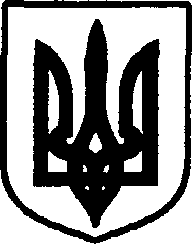 УКРАЇНАДунаєвецька міська рада VII скликанняР І Ш Е Н Н ЯДванадцятої сесії08 вересня  2016 р.                                         Дунаївці                                          №1-12/2016рПро розгляд депутатського запиту депутата Дунаєвецької міської ради VІІ скликання Кобилянського С.М.Розглянувши депутатський запит депутата Дунаєвецької міської ради VІІ скликання Кобилянського С.М. щодо розгляду його заяви до Дунаєвецького відділу поліції, керуючись статтями 21, 22 Закону України «Про статус депутатів місцевих рад» та статтею 59 Закону України «Про місцеве самоврядування в Україні», міська рада ВИРІШИЛА:1. Відповідь Головного управління Національної поліції в Хмельницькій області щодо розгляду депутатського запиту С.Кобилянського взяти до відома.2. Рішення зняти з контролю.Міський голова                                                                                                                  В. ЗаяцьУКРАЇНАДунаєвецька міська рада VII скликанняР І Ш Е Н Н ЯДванадцятої сесії08 вересня 2016 р.                                       Дунаївці                                             №2-12/2016рПро дострокове припинення повноважень депутатів Відповідно до пункту 14 частини 1 статті 26 Закону України «Про місцеве самоврядування в Україні», пункту 2 частини 2 статті 5 Закону України «Про статус депутатів місцевих рад», враховуючи рекомендації постійних комісій від 05.09.2016 року  та від 06.09.2016 року, міська радаВИРІШИЛА:1. Припинити достроково повноваження депутата Дунаєвецької міської ради Лісецької Людмили Володимирівни, обраної депутатом Дунаєвецької міської ради за виборчим списком ВО «Батьківщина», у зв’язку з її особистою заявою про складення депутатських повноважень та обранням старостою с. Нестерівці Дунаєвецького району, Хмельницької області.2. Припинити достроково повноваження депутата Дунаєвецької міської ради Гребенюк Наталії Миколаївни, обраної депутатом Дунаєвецької міської ради за виборчим списком ДУНАЄВЕЦЬКОЇ РАЙОННОЇ ОРГАНІЗАЦІЇ ПОЛІТИЧНОЇ ПАРТІЇ «ЗА КОНКРЕТНІ  СПРАВИ», у зв’язку з її особистою заявою про складення депутатських повноважень та обранням старостою с. Чаньків Дунаєвецького району, Хмельницької області.3. Контроль за виконанням цього рішення покласти на секретаря Дунаєвецької міської ради М.Островського.Міський голова                                                                                                                  В. ЗаяцьУКРАЇНАДунаєвецька міська рада VII скликанняР І Ш Е Н Н ЯДванадцятої сесії08 вересня  2016 р.                                         Дунаївці                                          №3-12/2016рПро визнання повноважень депутатів Дунаєвецької міської ради Враховуючи рішення Дунаєвецької міської виборчої комісії Хмельницької області від 17.08.2016 р. №15 «Про заміщення депутата Дунаєвецької міської ради», відповідно до статті 26 Закону України «Про місцеве самоврядування в Україні», Закону України «Про місцеві вибори», міська радаВИРІШИЛА:1. Рішення Дунаєвецької міської виборчої комісії Хмельницької області від 17.08.2016 р. №15 взяти до відома.2. Визнати повноваження депутата міської ради Тіщенко Сергія Миколайовича наступного за черговістю кандидата у депутати у виборчому списку районної партійної організації  ПОЛІТИЧНОЇ ПАРТІЇ «ЗА КОНКРЕТНІ  СПРАВИ».3. Визнати повноваження депутата міської ради Осадчук Світлани Валеріївни, наступного за черговістю кандидата у депутати у виборчому списку Дунаєвецької районної партійної організації Всеукраїнського об’єднання «Батьківщина».4. Контроль за виконанням даного рішення покласти на постійну комісію з питань регламенту, депутатської діяльності та етики, прав людини, законності, запобігання та врегулювання конфлікту інтересів, зв’язків з виконавчими структурами, органами місцевого самоврядування, об’єднаннями громадян та засобами масової інформації (голова комісії Л.Лук’янова).Міський голова                                                                                                                   В.ЗаяцьУКРАЇНАДунаєвецька міська рада VII скликанняР І Ш Е Н Н ЯДванадцятої сесії08 вересня  2016 р.                                         Дунаївці                                          №4-12/2016рПро внесення змін до складу постійних комісій Дунаєвецької міської радиВідповідно до пункту 2 частини 1 статті 26 Закону України «Про місцеве самоврядування в Україні», Положення про постійні комісії Дунаєвецької міської ради VІІ скликання. затвердженого рішенням міської ради від 03 грудня 2016 р. №2-1/2015р, у зв’язку з припиненням повноважень Лісецької Людмили Володимирівни та Гребенюк Наталії Миколаївни, визнанням повноважень депутатів Тіщенко Сергія Миколайовича та Осадчук Світлани Валеріївни, міська радаВИРІШИЛА:1. Внести зміни в склад постійної комісії з питань освіти, культури, охорони здоров’я, фізкультури, спорту та соціального захисту населення:1.1 вивести Лісецьку Людмилу Володимирівну зі складу комісії з питань освіти, культури, охорони здоров’я, фізкультури, спорту та соціального захисту населення.1.2 ввести Осадчук Світлану Валеріївну до складу постійної комісії з питань освіти, культури, охорони здоров’я, фізкультури, спорту та соціального захисту населення.2. Внести зміни в склад постійної комісії з питань житлово-комунального господарства, комунальної власності, промисловості, підприємництва та сфери послуг:2.1 вивести Гребенюк Наталії Миколаївни зі складу постійної комісії з питань житлово-комунального господарства, комунальної власності, промисловості, підприємництва та сфери послуг.2.2. ввести Тіщенко Сергія Миколайовича в склад постійної комісії з питань житлово-комунального господарства, комунальної власності, промисловості, підприємництва та сфери послуг.Міський голова                                                                                                                   В.ЗаяцьУКРАЇНАДунаєвецька міська рада VII скликанняР І Ш Е Н Н ЯДванадцятої сесії08 вересня 2016 р.                                      Дунаївці                                             №5-12/2016рПро підсумки перших виборів та визнання повноважень старост в населених пунктах Дунаєвецької міської радиВраховуючи Постанову Дунаєвецької міської виборчої комісії Хмельницької області від 17.08.2016 р. №14 «Про реєстрацію старост», керуючись статтями 46, 49 Закону України «Про місцеве самоврядування в Україні», пунктом 12 статті 85 Закону України «Про місцеві вибори», заслухавши інформацію голови Дунаєвецької міської виборчої комісії  про результати виборів старост населених пунктів Дунаєвецької міської об’єднаної територіальної громади 14 серпня 2016 року, міська радаВИРІШИЛА:Інформацію голови Дунаєвецької міської виборчої комісії про результати виборів старост сіл, що входять до складу Дунаєвецької міської ради та визнання їх повноважень - взяти до відома (список старост додається). Новообраним старостам скласти Присягу і підписати її текст відповідно до діючого законодавства.             3.   	Припинити повноваження в.о. старост на території об’єднаної територіальної громади призначених рішеннями  Дунаєвецької міської ради VII скликання від 25.11.2015р. № 12-1/2015 р., та від 03.12.2015 року №5-1/2015р.Міський голова                                                                                                                   В.ЗаяцьДодаток до рішення дванадцятої сесії міської ради VІІ скликання від 08.09.2016 р. №5-12/2016рСписок старост сіл Дунаєвецької міської ради Міський голова                                                              		                                   В. Заяць УКРАЇНАДунаєвецька міська рада VII скликанняР І Ш Е Н Н ЯДванадцятої сесії08 вересня  2016 р.                                         Дунаївці                                          №6-12/2016рПро внесення змін до міського бюджету на 2016 рікУ відповідності до пункту 23 частини 1 статті 26, статті 61 Закону України «Про місцеве самоврядування в Україні», міська рада      ВИРІШИЛА:1.  Внести зміни до рішення сесії міської ради VІІ скликання від 24.12.2015 р. № 1-2/2015 «Про міський  бюджет на 2016 рік»:1.1.  Збільшити доходи загального фонду міського бюджету на суму 3 127 091 грн., в тому числі по кодах:-  11010100 «Податок на доходи фізичних осіб, що сплачується податковими агентами, із доходів платника податку у вигляді заробітної плати» 1 208 850 грн.-  11010200 «Податок на доходи фізичних осіб з грошового забезпечення, грошових винагород та інших виплат, одержаних військовослужбовцями та особами рядового і начальницького складу, що сплачується податковими агентами» – 6 180 грн.- 14040000 «Акцизний податок з реалізації суб`єктами господарювання роздрібної торгівлі підакцизних товарів» – 226 870 грн-  18010100  «Податок на нерухоме майно, відмінне від земельної ділянки, сплачений юридичними особами, які є власниками об`єктів житлової нерухомості» – 14 470 грн.-  18010200 «Податок на нерухоме майно, відмінне від земельної ділянки, сплачений фізичними особами, які є власниками об`єктів житлової нерухомості» – 78 180 грн.-  18010300   «Податок на нерухоме майно, відмінне від земельної ділянки, сплачений фізичними особами, які є власниками об`єктів нежитлової нерухомості» – 91 570 грн.-   18010500  «Земельний податок з юридичних осіб»  - 120 560 грн.-   18010600  «Орендна плата з юридичних осіб»  - 185 880 грн.-   18010700  «Земельний податок з фізичних осіб» – 608 170 грн.-   18010900  «Орендна плата з фізичних осіб» – 464 290 грн.-   22012500  «Плата за надання інших адміністративних послуг» - 122 071 грн.Збільшити видатки загального фонду міського бюджету на суму 830 972 грн., в т.ч.: Збільшити видатки спеціального фонду міського бюджету на суму 2  296 119  грн., в тому числі:       Збільшити  дефіцит спеціального фонду міського бюджету на суму  2 296 119 грн., джерелом покриття якого затвердити кошти, що передаються з загального фонду міського бюджету до спеціального фонду (бюджету розвитку).	1.2. Затвердити зміни до розпису загального фонду міського бюджету, внесені згідно розпорядження міського голови від 19.07.2016 року №222/2016-р, а саме: - збільшити доходи загального фонду міського бюджету на суму 952 100 грн.., в тому числі по коду 41034200 «Медична субвенція з державного бюджету місцевим бюджетам» на суму 602 100 грн., 41035000 «Інші субвенції» на суму 350 000грн.- збільшити видатки загального фонду міського бюджету по коду 080800 «Центри первинної медичної (медико-санітарної) допомоги»  на суму 952 100грн.1.3. Зменшити видатки спеціального фонду міського бюджету (бюджету розвитку) на суму 1 131 400 грн., в тому числі по КФК 150202 «Розробка схем та проектних рішень масового застосування» на суму 92 000 грн., по КФК 180409 «Внески органів місцевого самоврядування у статутні капітали суб»єктів підприємницької діяльності» - на суму 1 039 400 грн.Збільшити видатки спеціального фонду міського бюджету (бюджету розвитку) на суму 1 131400 грн., в тому числі по КФК 150101 «Капітальні вкладення» на суму 728 400 грн., по КФК 070201 «Загальноосвітні школи» - на суму 403 000 грн.1.4. Зменшити видатки спеціального фонду міського бюджету (бюджету розвитку) по КФК 170703 «Видатки на проведення робіт, пов’язаних із будівництвом, реконструкцією, ремонтом та утриманням автомобільних доріг» на суму 70 000 грн., збільшити видатки спеціального фонду міського бюджету (бюджету розвитку) по КФК 100203 «Благоустрій міст, сіл, селищ» на суму 70 000 грн.1.5. Збільшити доходи загального фонду міського бюджету по коду 41035000 «Інші субвенції» на суму 40 000 грн., збільшити видатки загального фонду міського бюджету по КФК 070802 «Методична робота, інші заходи у сфері народної освіти» на суму 40 000 грн.1.6. Зменшити видатки спеціального фонду міського бюджету (бюджету розвитку) та збільшити видатки загального фонду міського бюджету по КФК 100203 «Благоустрій міст, сіл, селищ» на суму 20400 грн. Зменшити дефіцит спеціального фонду міського бюджету (бюджету розвитку) та кошти, що передаються з загального фонду міського бюджету до спеціального фонду (бюджету розвитку) на суму 20 400 грн.2. Додатки 1, 2, 3, 4, 5, 6, 7 до рішення сесії міської ради VІІ скликання від 24.12.2015р. № 1-2/2015 «Про міський бюджет на 2016 рік» з урахуванням внесених змін викласти у новій редакції відповідно до даного рішення.3. Контроль за виконанням рішення покласти на постійну комісію з питань планування, фінансів бюджету та соціально-економічного розвитку. Міський голова                                                                                                                   В.ЗаяцьПояснювальна записка до рішення міської ради від 08.09.2016 року«Про внесення змін до міського бюджету на 2016 рік»1. На підставі висновку фінансового управління перевиконання дохідної частини загального фонду міського бюджету за підсумками січня-серпня 2016 року складає 3 127,1 тис.грн. Згідно пункту 7 статті 78 Бюджетного кодексу України можливо внести зміни до міського бюджету – збільшити  доходи та видатки міського бюджету на суму 3 127,1 тис.грн.Видаткову частину міського бюджету пропонується збільшити за наступними напрямками:1) Дунаєвецькій міській раді додатково виділити  3 016,1 тис.грн.:КФК 090412 „Інші видатки на соціальний захист населення”: виплату матеріальної допомоги згідно Програми соціального захисту населення Дунаєвецького району на 2016-2017 роки  – 120,0 тис.грн.КФК 100102 «Капітальний ремонт житлового фонду»: встановлення металопластикових вікон в під”їздах будинку  по вул. Київська, 4 – 59,6 тис.грн.КФК 100202 «Водопровідно-каналізаційне господарство»: в рахунок відшкодування різниці між затвердженим тарифом та фактичною собівартістю на послуги з водопостачання та водовідведення виділити КП «Міськводоканал» 57,1 тис.грн., в тому числі: проведення робіт з укріплення захисної дамби в ставку водозабору «Бобова криниця» - 35,0 тис.грн.електромонтажні роботи по заміні роз’єднувача лінії електропередач на водозаборі «Бобова криниця» - 8,5 тис.грн.будівництво резервної лінії електропередач для електрозабезпечення ГКНС 5 – 13,6 тис.грн.КФК 100203 «Благоустрій міст, сіл, селищ» – 245,3 тис.грн.в тому числі:- облаштування  вуличного освітлення в с.Миньківці – 207,6 тис.грн.-  виготовленняктно-кошторисної документації на капітальний ремонт тротуару по вул.МТС (від вул..Могилівської до вул.Горького в м.Дунаївці – 2,5 тис.грн.-  виготовлення лавок та покриття для сцени – 5,2 тис.грн.- встановлення дитячого ігрового майданчика біля будинку по вул.Київська, 6 – 30,0 тис.грн.КФК 110204 «Палаци і будинки культури, клуби»: ремонт даху клубу в с.Мала Побіянка – 75,0 тис.грн.КФК 110205 «Школи естетичного виховання дітей»: придбання ноутбука до 1 Вересня – 8,5 тис.грн.КФК 110502 «Інші культурно-освітні заклади і заходи»: відзначення святкових дат та ювілеїв, квіти, подарункові сувеніри – 80,0 тис.грн.КФК 170703 «Видатки на проведення робіт, пов`язаних із будівництвом, реконструкцією, ремонтом та утриманням автомобільних доріг» - 2 078,4 тис.грн., в тому числі: відповідно до пункту 2 постанови КМУ від 17.06.2015р. №498 (зі змінами)  співфінансування будівництва обходу м.Дунаївці  на ділянці с.Заставля – дорога Т-20-08 (Товсте – Дунаївці – Могилів-Подільський), (враховуючи співфінансування з Смотрицького селищного, Балинського, Старогутянського та Лисогірського сільських бюджетів в сумі 80,0 тис.грн.) - 1928,8 тис.грн. поточний ремонт доріг  - 149,6 тис.грн.КФК 250344 «Субвенція з місцевого бюджету державному бюджету на виконання програм соціально-економічного та культурного розвитку» - 40,0 тис.грн., в тому числі: - Дунаєвецькому районному військомату згідно Програми військово-патріотичного виховання та підготовки молоді до служби в Збройних силах України в Дунаєвецькій міській об’єднаній територіальній громаді на 2016-2020 роки - 20,0 тис.грн.-  військовій частині польова пошта В1423 згідно Програми матеріально-технічного забезпечення військових частин області, у яких проходять службу жителі Дунаєвецької міської ОТГ -20,0  тис.грн.КФК 010116 «Органи місцевого самоврядування» 252,2  тис.грн., в тому числі:збільшення фонду преміювання до Дня міста та розрахункові в.о.старост – 209,3 тис.грн.виготовлення  трибун – 13,2 тис.грн., виготовлення 6 печаток – 2,4 тис.грн.придбання щоденників, ручок, посвідчень старостам – 3,2 тис.грн.оплата відряджень старост для навчання в Центрі передпідготовки та підвищення кваліфікації працівників органів державної влади та місцевого самоврядування – 15,3 тис.грн.відшкодування видатків по електроенергії – 8,8 тис.грн.  2) Управлінню освіти, молоді та спорту додатково передбачити 103,9 тис.грн.:КФК 070101 «Дошкільні заклади освіти» - 69,4 тис.грн., в тому числі: придбання вогнегасників - 16,6 тис.грн., закупівля меблів в ДНЗ с.Гірчична – 52,8 тис.грн.КФК 070201 «Загальноосвітні школи»: придбання принтерів та ноутбука для 4 шкіл громади до Дня знань – 14,5 тис.грн.КФК 070401  «Позашкільні заклади освіти, заходи із позашкільної роботи з дітьми»: страхувальне спорядження для учнів СЮТ – 10,0 тис.грн.КФК 130115 «Центри «Спорт для всіх»: встановлення баскетбольних щитів на міні-полі – 10,0  тис.грн. 3) Фінансове управління: 7,0 тис.грн. – оплата послуг по обслуговуванню комп»ютерної мережі, заправка картриджів, придбання канцтоварів.2. Затвердити зміни до розпису загального фонду міського бюджету, внесені згідно розпорядження міського голови від 19.07.2016 року №222/2016-р, а саме: за рахунок медичної субвенції з державного бюджету місцевим бюджетам на первинний рівень медичної допомоги в сумі  602,1 тис.грн., в тому числі переданої   з Дунаєвецького селищного бюджету - 6,6 тис.грн., Маківського сільського бюджету - 595,5 тис.грн, а також за рахунок іншої субвенції в сумі 350,0 тис.грн.. в тому числі переданої   з Дунаєвецького селищного бюджету – 200,0 тис.грн., Маківського сільського бюджету – 150,0 тис.грн., збільшити видатки загального фонду міського бюджету по коду 080800 «Центри первинної медичної (медико-санітарної) допомоги»  на суму 952,1 тис.грн.Кошти в сумі 400,0 тис.грн., виділені згідно рішення сесії міської ради від 16.02.2016р.№2-5/2016р  КЗ Дунаєвецької міської ради «Центр ПМСД» на заробітну плату, спрямувати на пільгові рецепти – 300,0 тис.грн., придбання медикаментів – 100,0 тис.грн.3. В зв’язку із коригуванням вартості проектів, які фінансуватимуться за рахунок субвенції з державного бюджету місцевим бюджетам на розвиток інфраструктури ОТГ: зменшити призначення  на проекти:«Створення матеріально-технічних умов для функціонування КП Дунаєвецької міської ради «Благоустрій Дунаєвеччини» (КФК 180409) – на 350,0 тис.грн.«Розроблення містобудівної документації  (генеральних планів та планів зонування території населених пунктів ОТГ)» (КФК 150202) - на 92,0 тис.грн.«Створення сортувального цеху твердих побутових відходів на території Дунаєвецької міської ОТГ» (КФК 150101) - на 689,4 тис.грн.збільшити призначення на проекти: «Капітальний ремонт адміністративної будівлі по вул.Шевченка, 50 м.Дунаївці» (КФК 150101) -  на 728,4 тис.грн.4. За рахунок іншої субвенції з Дунаєвецького селищного бюджету в сумі 40,0 тис.грн. збільшити видатки по КФК 070802 «Методична робота, інші заходи у сфері народної освіти». 5. Залишок невикористаних коштів на вуличне освітлення в населених пунктах громади в сумі 20,4 тис.грн. спрямувати на закупівлю енергозберігаючих ламп. Начальник фінансового управління                                                                          Т.АбзаловаУКРАЇНАДунаєвецька міська рада VII скликанняР І Ш Е Н Н ЯДванадцятої сесії08 вересня  2016 р.                                         Дунаївці                                          №7-12/2016рЗвіт про виконання Плану соціально-економічного розвитку ОТГ Дунаєвецької міської ради за І півріччя 2016 рокуКеруючись статтею 26 Закону України «Про місцеве самоврядування в Україні», міська радаВИРІШИЛА:1. Звіт про виконання Плану  соціально-економічного розвитку ОТГ Дунаєвецької міської ради за І півріччя 2016 року взяти до відома (додається).2. Продовжити виконання Плану соціально-економічного розвитку ОТГ Дунаєвецької міської ради.3. Контроль за виконанням рішення покласти на постійну комісію міської ради з питань планування, фінансів, бюджету та соціально-економічного розвитку (голова комісії Д.Сусляк).Міський голова                                                                                                                  В. ЗаяцьУКРАЇНАДунаєвецька міська рада VII скликанняР І Ш Е Н Н ЯДванадцятої сесії08 вересня  2016 р.                                     Дунаївці                                                 №8-12/2016рПро затвердження проектно-кошторисної документації «Реконструкція очисних споруд та напірного колектора м. Дунаївці Хмельницької області (ІІ черга – напірний колектор, піскоуловлювачі, каналізаційна насосна станція (коригування)»Керуючись статтею 26 Закону України «Про місцеве самоврядування в Україні», міська рада ВИРІШИЛА:1. Затвердити проектно-кошторисну документацію «Реконструкція очисних споруд та напірного колектора м. Дунаївці Хмельницької області (ІІ черга – напірний колектор, піскоуловлювачі, каналізаційна насосна станція (коригування)» (додається).2. Рішення восьмої сесії від 26 травня 2016 року №27-8/2016р Про затвердження проектно-кошторисної документації «Реконструкція очисних споруд та напірного колектора м. Дунаївці Хмельницької області (ІІ черга – напірний колектор, піскоуловлювачі, каналізаційна насосна станція (коригування)» вважати таким, що втратило чинність.Міський голова                                                                                                                  В. ЗаяцьУКРАЇНАДунаєвецька міська рада VII скликанняР І Ш Е Н Н ЯДванадцятої сесії08 вересня  2016 р.                                         Дунаївці                                          №9-12/2016рПро затвердження проектно-кошторисної документації «Капітальний ремонт адміністративної будівлі Дунаєвецької міської ради по вул.Шевченка, 50 в м. Дунаївці Хмельницької області»Керуючись статтею 26 Закону України «Про місцеве самоврядування в Україні», міська рада ВИРІШИЛА:Затвердити проектно-кошторисну документацію «Про затвердження проектно-кошторисної документації «Капітальний ремонт адміністративної будівлі Дунаєвецької міської ради по вул.Шевченка, 50 в м. Дунаївці Хмельницької області» (додається).Міський голова                                                                                                                  В. ЗаяцьУКРАЇНАДунаєвецька міська рада VII скликанняР І Ш Е Н Н ЯДванадцятої сесії08 вересня  2016 р.                                   Дунаївці                                             №10-12/2016рПро затвердження Положення про громадську радуКеруючись статтею 26 Закону України «Про місцеве самоврядування в Україні», постановою Кабінету Міністрів України від 03.11.2010 р. №996 «Про забезпечення участі громадськості у формуванні та реалізації державної політики» та з метою забезпечення участі громадськості об’єднаної громади у формуванні та реалізації державної політики, міська рада ВИРІШИЛА:1. Затвердити Положення про Громадську раду Дунаєвецької міської ради (додається).2. Контроль за виконанням даного рішення покласти на секретаря міської ради М.Островського.Міський голова                                                                                                                   В.ЗаяцьУКРАЇНАДунаєвецька міська рада VII скликанняР І Ш Е Н Н ЯДванадцятої сесії08 вересня  2016 р.                                      Дунаївці                                             №11-12/2016рПро затвердження «Програми підвищення якості обслуговування платників та розвитку інформаційної мережі Дунаєвецького відділення Кам’янець-Подільської ОДПІ ГУ ДФС у Хмельницькій області на 2016-2017 роки»       Розглянувши лист Дунаєвецького відділення Кам’янець-Подільської об’єднанної державної податкової інспекції Головного управління ДФС у Хмельницькій області від 23.08.2016 р. №1, керуючись статтею 26 Закону України «Про місцеве самоврядування в Україні», враховуючи пропозиції спільних засідань постійних комісій від 05.09.2016 р. та 06.09.2016 р., міська рада ВИРІШИЛА:1. Затвердити «Програму підвищення якості обслуговування платників та розвитку інформаційної мережі Дунаєвецького відділення Кам’янець-Подільської ОДПІ ГУ ДФС у Хмельницькій області на 2016-2017 роки» (додається).2. Дунаєвецькому відділеню Кам’янець-Подільської ОДПІ ГУ ДФС у Хмельницькій області  інформувати міську раду про хід виконання Програми.3. Контроль за виконанням рішення покласти на постійну комісію з питань планування, фінансів, бюджету та соціально-економічного розвитку (голова комісії Д.Сусляк).Міський голова                                                                                                                   В. ЗаяцьУКРАЇНАДунаєвецька міська рада VII скликанняР І Ш Е Н Н ЯДванадцятої сесії08 вересня  2016 р.                                      Дунаївці                                             №12-12/2016рПро затвердження Правил благоустроютериторії населених пунктів Дунаєвецькоїміської ради 	Відповідно  до частини 7  статті 28 Закону України «Про благоустрій населених пунктів», Правил утримання зелених насаджень міст та інших населених пунктів, пункту 44 статті 26 Закону України «Про  місцеве самоврядування  в Україні», враховуючи відносини, що виникають у сфері благоустрою населених пунктів Дунаєвецької міської ради, враховуючи пропозиції  спільних засідань постійних комісій від 05.09.2016 р. та 06.09.2016 р.,  міська рада ВИРІШИЛА:Затвердити  Правила благоустрою території населених пунктів Дунаєвецької міської ради (додається).Дія Правил  поширюється на відносини, що виникають у сфері благоустрою населених пунктів Дунаєвецької міської ради, а саме: м. Дунаївці, с. Мушкутинці,             с. Великий Жванчик, с. Малий Жванчик, с. Чимбарівка, с. Ліпіни, с. Трибухівки,                с. Велика Кужелева, с. Велика Побійна, с. Вихрівка, с. Пільний Мукарів, с. Воробіївка,      с. Ганнівка, с. Гірчична, с. Голозубинці, с. Гута Яцьковецька, с. Яцківці, с. Гута Блищанівська, с. Ксаверівка, с. Млаки, с. Дем’янківці, с. Держанівка, с. Антонівка,              с. Залісці, с. Зеленче, с. Іванківці, с. Слобідка Гірчичнянська, с. Лисець, с. Мала  Кужелівка, с. Синяківці, с. Руда-Гірчичнянська, с. Ярова Слобідка, с. Мала Побіянка,         с. Притулівка, с. Заголосна, с. Миньківці, с. Катеринівка, с. Городиська, с. Нестерівці,         с. Рахнівка, с. Кривчик, с. Дубинка, с. Рачинці, с. Сивороги, с. Соснівка, с. Січинці,            с. Панасівка, с. Сокілець, с. Чаньків, с. Заставля, с. Степок.Контроль за виконанням  рішення  покласти на постійну комісію з питань житлово-комунального господарства, комунальної власності, промисловості, підприємництва та сфера послуг (голова комісії Л.Красовська) та постійну комісію з питань містобудування, будівництва, агропромислового комплексу, земельних відносин та охорони  навколишнього природного середовища (голова комісії С.Кобилянський).Міський голова 	 		                                                                        	В.ЗаяцьУКРАЇНАДунаєвецька міська рада VII скликанняР І Ш Е Н Н ЯДванадцятої сесії08 вересня  2016 р.                                     Дунаївці                                             №14-12/2016рПро внесення змін до рішення другої (позачергової) сесії міської ради від 24.12.2015 р. №5-2/2015р «Про затвердження структури та загальної чисельності апарату Дунаєвецької міської ради, апарату виконавчого комітету міської ради та виконавчих органів міської ради»      Відповідно до пункту 5 частини 1 статті 26 Закону України «Про місцеве самоврядування в Україні», з метою економного і раціонального використання бюджетних коштів та оптимізації структури апарату виконавчого комітету Дунаєвецької міської ради, враховуючи пропозиції спільних засідань постійних комісій від 05.09.2016 р. та 06.09.2016 р., міська рада ВИРІШИЛА:1. Внести зміни до рішення другої (позачергової) сесії міської ради VІІ скликання  від 24.12.2015 р. №5-2/2015р «Про затвердження структури та загальної чисельності апарату Дунаєвецької міської ради,  апарату виконавчого комітету міської ради та  виконавчих органів міської ради», а саме додаток 2 викласти у новій редакції (додається).2.	Контроль за виконанням даного рішення покласти на постійну комісію з питань планування, фінансів, бюджету та соціально-економічного розвитку (голова постійної  комісії Д.Сусляк).Міський голова                                                                                                                   В.ЗаяцьДодаток до рішення дванадцятої сесії Дунаєвецької міської ради від 08.09.2016 р.№14-12/2016рНова редакціяДодатку 2Рішення другої (позачергової) сесії міської ради від 24.12.2015р. №5-2/2015рС Т Р У К Т У Р Ата чисельність апарату виконавчого комітетуДунаєвецької міської радиСекретар міської ради                                                                                           М.ОстровськийУКРАЇНАДунаєвецька міська рада VII скликанняР І Ш Е Н Н ЯДванадцятої сесії08 вересня  2016 р.                                     Дунаївці                                               №15-12/2016рПро затвердження персонального складу виконавчого комітету Дунаєвецької міської радиУ відповідності до пункту 3 частини 1 статті 26 Закону України «Про місцеве самоврядування в Україні», міська радаВИРІШИЛА:Затвердити персональний склад виконавчого комітету Дунаєвецької міської ради у складі (додається), у кількості 50 чоловік.2.  Визнати такими, що втратили чинність:- рішення сьомої (позачергової) сесії міської ради VІІ скликання  від 11.04.2016 р. №7-7/2016 р «Про затвердження персонального складу виконавчого комітету Дунаєвецької міської ради»;- рішення восьмої сесії міської ради VІІ скликання від 26.05.2016 р. №22-8/2016 р Про внесення змін до рішення сьомої (позачергової) сесії міської ради від 11.04.2016 р. №7-7/2016р «Про затвердження персонального складу виконавчого комітету Дунаєвецької міської ради».Міський голова                                                                                                                  В. ЗаяцьЗАТВЕРДЖЕНО:Додаток до рішення дванадцятої сесії міської ради VІІ скликаннявід 08.09.2016 р. №15-12/2016рСекретар міської ради                                                                                           М.Островський УКРАЇНАДунаєвецька міська рада VII скликанняР І Ш Е Н Н ЯДванадцятої сесії08 вересня  2016 р.                                     Дунаївці                                               №16-12/2016рПро надання в оренду майна комунальної власності Дунаєвецької міської радиКеруючись «Положенням про порядок управління майном територіальної громади міста Дунаївці», затвердженого рішенням одинадцятої сесії №2-11/2011 р. від      18.10.2011 р., статтями 26, 60 Закону України «Про місцеве самоврядування в Україні», розглянувши листи комунального підприємства Дунаєвецької районної ради «Лісовик» та ТОВ «Теплохата» про надання в оренду приміщень Дунаєвецької міської ради, враховуючи звіти про оцінку майна, пропозиції спільних засідань постійних комісій від 05.09.2016 р. та 06.09.2016 р., міська радаВИРІШИЛА:1. Затвердити оцінку вартості майна, яке перебуває у власності територіальної громади, а саме:- частини приміщення загальною площею 49,2 м2 в будівлі адміністративного будинку, що розташована в м. Дунаївці по вул. Шевченка, 50 в розмірі 108411грн. (сто вісім тисяч чотириста одинадцять гривень 00 копійок) без урахування ПДВ;- частини нежитлового приміщення загальною площею 80,0 м2  нежитлової будівлі гаража Дунаєвецької ЗОШ І-ІІІ ступенів №3 Дунаєвецької міської ради Хмельницької області, що розташована в м. Дунаївці по вул. Шевченко, 109-А в розмірі 101816 грн. (сто одна тисяча вісімсот шістнадцять гривень 00 копійок) без урахування ПДВ;- нежитлової будівлі котельні загальною площею 139,5 м2 Великожванчицької  ЗОШ І-ІІІ ступенів Дунаєвецької міської ради Хмельницької області, що розташована в с. Великий Жванчик по вул. Центральна, 70 в розмірі 83490 грн.  (вісімдесят три тисячі чотириста дев’яносто гривень 00 копійок) без урахування ПДВ;- нежитлове приміщення класу танців загальною площею 64,99 м2 будівлі комунального закладу Дунаєвецької міської ради «Будинок творчості школяра» що розташоване за адресою м. Дунаївці по вул. Шевченко, 46 в розмірі 104505 грн. (сто чотири тисячі п’ятсот п’ять гривень 00 копійок) без урахування ПДВ. 2. Надати в оренду індивідуально визначене нерухоме майно територіальної  громади строком на три роки, а саме:-  комунальному підприємству Дунаєвецької районної ради «Лісовик приміщення загальною площею 49,2 м2 м. Дунаївці по вул. Шевченка, 50;-   ТОВ «Теплохата» частину нежитлового приміщення загальною площею 80,0 м2  нежитлової будівлі гаража Дунаєвецької ЗОШ І-ІІІ ступенів №3 Дунаєвецької міської ради Хмельницької області, що розташована в м. Дунаївці по вул. Шевченко, 109-А;-   ТОВ «Теплохата» нежитлову будівлю котельні загальною площею 139,5 м2 Великожванчицької  ЗОШ І-ІІІ ступенів Дунаєвецької міської ради Хмельницької області, що розташована в с. Великий Жванчик по вул. Центральна, 70.3. Доручити міському голові укласти та погодити договори оренди індивідуально визначеного майна територіальної громади.4. Орендну плату нараховувати відповідно до Методики і порядку використання плати за оренду майна територіальної громади.Міський голова                                                                                                                  В. ЗаяцьУКРАЇНАДунаєвецька міська рада VII скликанняР І Ш Е Н Н ЯДванадцятої сесії08 вересня  2016 р.                                     Дунаївці                                             №17-12/2016рПро передачу майнаРозглянувши клопотання комунального підприємства Дунаєвецької міської ради «Благоустрій Дунаєвеччини» від 23.06.2016 р. №01-10/43 про передачу майна, а саме автомобіля УАЗ ЛЕК 452, 1992 року випуску та згоду начальника управління освіти, молоді та спорту Дунаєвецької міської ради Колісника В.В. на таку передачу майна, відповідно до статті 26 Закону України «Про місцеве самоврядування в Україні», міська радаВИРІШИЛА:1. Передати комунальному підприємству Дунаєвецької міської ради «Благоустрій Дунаєвеччини» майно, що знаходиться в оперативному управлінні Управління освіти, молоді та спорту Дунаєвецької міської ради та закріплене за Зеленчанською ЗОШ І-ІІІ ступенів Дунаєвецької міської ради Хмельницької області, а саме автомобіль УАЗ ЛЕК 452 державний номер ВХ 14-07 ВЕ, 1992 року випуску згідно акту-передачі, на праві господарського відання.2. Управлінню освіти, молоді та спорту Дунаєвецької міської ради створити комісію з приймання-передачі майна та затвердити її персональний склад. 3. Комісії здійснити заходи з приймання-передачі майна згідно вимог чинного законодавства.4. Контроль за виконанням рішення покласти на постійну комісію з питань житлово-комунального господарства, комунальної власності, промисловості, підприємництва та сфери послуг (голова комісії Л.Красовська).Міський голова                                                                       	                                   В. ЗаяцьУКРАЇНАДунаєвецька міська рада VII скликанняР І Ш Е Н Н ЯДванадцятої сесії08 вересня  2016 р.                                         Дунаївці                                          №18-12/2016рПро затвердження звіту про оцінку автомобілівВідповідно до статей 26, 60 Закону України «Про місцеве самоврядування в Україні»,  враховуючи пропозиції спілих засідань постійних комісій від 05.09.2016 р. та 06.09.2016 р., міська радаВИРІШИЛА:1. Затвердити звіт про оцінку майна, яке перебуває у власності комунального підприємства Дунаєвецької міської ради «Міськводоканал», а саме:- автомобіля ГАЗ 5201, державний номер ВХ 8190 АН, в розмірі 15948,00 грн. (п’ятнадцять тисяч дев’ятсот сорок вісім грн. 00 коп.) з ПДВ;- автомобіля УАЗ 3303, державний номер ВХ 1783 АА, в розмірі 16719,00 грн.(шістнадцять тисяч сімсот дев’ятнадцять грн. 00 коп.) з ПДВ.2. Доручити начальнику  комунального підприємства «Міськводоканал» Дунаєвецької міської ради Дудці Сергію Миколайовичу здійснити заходи по відчуженню майна згідно вимог чинного законодавства.3. Контроль за викон анням рішення покласти на постійну комісію з питань житлово-комунального господарства, комунальної власності, промисловості, підприємництва та сфери послуг (голова комісії Л.Красовська).Міський голова                                                                                                                  В. Заяць                                                                    УКРАЇНА                            Дунаєвецька міська рада VII скликанняР І Ш Е Н Н ЯДванадцятої сесії08 вересня  2016 р.                                         Дунаївці                                          №19-12/2016рПро розгляд звернень щодо надання пільг по сплаті земельного податку Розглянувши листи Управління МВС України Хмельницької області Дунаєвецького районного відділу від 13.07.2016 р., Центру прийому та обробки спеціальної інформації та контролю навігаційного поля від 07.07.2016 р щодо надання пільг по сплаті земельного податку на 2017 рік, керуючись статтею 26 Закону України «Про місцеве самоврядування в Україні», враховуючи пропозиції спілих засідань постійних комісій від 05.09.2016 р. та 06.09.2016 р., міська радаВИРІШИЛА:1. Відмовити Дунаєвецькому районному відділу Управління МВС України Хмельницької області  та Центру прийому та обробки спеціальної інформації та контролю навігаційного поля у наданні пільг по сплаті земельного податку на 2017 рік.Міський голова                                                                                                                  В. ЗаяцьУКРАЇНАДунаєвецька міська рада VII скликанняР І Ш Е Н Н ЯДванадцятої сесії08 вересня  2016 р.                                         Дунаївці                                          №20-12/2016рПро внесення змін до рішення шостої сесії міської ради VІІ скликання від 31.03.2016 р. №23-6/2016р «Про затвердження Положення про преміювання та надання матеріальної допомоги працівникам апарату Дунаєвецької міської ради, виконавчих органів та структурних підрозділів»Керуючись статтею 26 Закону України «Про місцеве самоврядування в Україні»,  у відповідності до пункту 6 Постанови Кабінету Міністрів України «Про упорядкування структури та умов оплати праці працівників апарату органів виконавчої влади, органів прокуратури, судів та інших органів» № 268 від 09.03.2006 р.,  враховуючи пропозиції спільних засідань постійних комісій від 05.09.2016 р. та 06.09.2016 р., міська радаВИРІШИЛА:1. Внести зміни до рішення шостої сесії міської ради VІІ скликання від     31.03.2016 р. №23-6/2016р «Про затвердження Положення про преміювання та надання матеріальної допомоги працівникам апарату Дунаєвецької міської ради, виконавчих органів та структурних підрозділів», а саме п.3.2 розділу 3 Положення про преміювання та надання матеріальної допомоги працівникам апарату Дунаєвецької міської ради, виконавчих органів та структурних підрозділів викласти в новій редакції:«3.2. Річний фонд преміювання утворюється не менше 10% нарахованої заробітної плати, згідно затвердженого штатного розпису та кошторисних призначень, а також економії фонду оплати праці».2. Контроль за виконанням рішення покласти на міського голову В.Заяць.Міський голова                                                                                                                  В. ЗаяцьУКРАЇНАДунаєвецька міська рада VII скликанняР І Ш Е Н Н ЯДванадцятої сесії08 вересня  2016 р.                                         Дунаївці                                          №21-12/2016рПро затвердження Положення про Комітет із стратегічного плануванняКеруючись статтею 26 Закону України «Про місцеве самоврядування в Україні»,  враховуючи пропозиції спільних засідань постійних комісій від 05.09.2016 р. та   06.09.2016 р., міська радаВИРІШИЛА:Затвердити Положення про Комітет зі стратегічного планування (додаток).Міський голова                                                                                                                  В. ЗаяцьУКРАЇНАДунаєвецька міська рада VII скликанняР І Ш Е Н Н ЯДванадцятої сесії08 вересня  2016 р.                                      Дунаївці                                             №22-12/2016рПро визнання такими, що втратили чинність рішеня міської ради V та VІ скликанняЗ метою впорядкування території міста, керуючись статтею 26 Закону України «Про місцеве самоврядування в Україні»,  враховуючи пропозиції спільних засідань постійних комісій від 05.09.2016 р. та 06.09.2016 р., міська радаВИРІШИЛА:Визнати такими, що втратили чинність:з 1 листопада 2016 року рішення дев’ятої сесії міської ради V скликання від 27.04.2007 року №26-9/2007 території населених пунктів Дунаєвецької міської ради 2007р «Про визначення на території Дунаєвецької міської ради додаткових спеціально відведених місць для одноразової денної торгівлі»;рішення тридцять сьомої сесії міської ради VІ скликання від 19.02.2014 року №20-37/2014 р. «Про визначення мінімальної ціни земельних ділянок»;рішення сорок сьомої сесії міської ради VІ скликання від 03.07.2015 р. №32-47/2015 р. «Про розгляд колективного звернення підприємців».Міський голова                                                                                                                  В. ЗаяцьУКРАЇНАДунаєвецька міська рада VII скликанняР І Ш Е Н Н ЯДванадцятої сесії08 вересня  2016 р.                                         Дунаївці                                          №23-12/2016рПро передачу об`єкта комунальноївласності міської територіальноїгромади  в безоплатне  користування (позичку)             Розглянувши заяву настоятеля Свято-Миколаївської церкви с. Нестерівці Дунаєвецького району Бендас Р.Д. від 31.08.2016р. та звернення релігійної громади Української Православної Церкви (МП) с. Нестерівці Дунаєвецького району від 31.08.2016 р.,  відповідно до рекомендацій постійних комісій міської ради з питань житлово-комунального господарства, комунальної власності, промисловості, підприємництва та сфери послуг та з питань освіти, культури, охорони здоров’я, фізкультури, спорту та соціального захисту населення від 05.09.2016, керуючись статтею 827 Цивільного кодексу України, пунктом 31 частини першої статті 26, частиною п`ятою статті 60 Закону України «Про місцеве самоврядування в Україні», міська радаВИРІШИЛА:           1.  Передати у безоплатне користування (позичку) – Релігійній громаді Української православної церкви Камянець-Подільської Єпархії с. Нестерівці Дунаєвецького району, строком на два роки 11 місяців, нежитлове приміщення «швейної майстерні» по вул. Центральній, 31 с. Нестерівці для ведення культурно-просвітницької та господарської діяльності.           2. Позичальнику у 10-денний термін надати до відділу економіки, інвестицій та комунального майна апарату виконавчого комітету міської ради установчі документи для укладення договору безоплатного користування (позички).           3. Міському голові в 30-денний термін укласти з релігійною громадою Української православної церкви Камянець-Подільської Єпархії с. Нестерівці Дунаєвецького району договір безоплатного користування (позички) комунальним майном міської територіальної громади.           4.  Контроль за виконанням даного рішення покласти на постійну комісію міської ради з питань житлово-комунального господарства, комунальної власності, промисловості, підприємництва та сфери послуг (Л.Красовська).Міський голова 									           В. ЗаяцьУКРАЇНАДунаєвецька міська  рада VII скликанняР І Ш Е Н Н ЯДванадцятої сесії08 вересня  2016 р.                                         Дунаївці	                                   №24-12/2016рПро припинення права користуванняземельними ділянками Розглянувши заяви громадян про припинення права користування земельними ділянками, враховуючи пропозиції спільних засідань постійних комісій від 05.09.2016 р. та 06.09.2016 р., керуючись пунктом 34 частини 1 статті 26 Закону України «Про місцеве самоврядування в Україні», статті 141 Земельного кодексу України, міська радаВИРІШИЛА:Припинити право користування земельною ділянкою:гр.Толстову Юрію Володимировичу (прож.с.Зеленче), площею 0,25 га для ведення особистого селянського господарства в с.Зеленче;гр.Левченко Дарії Володимирівні (прож.с.Зеленче), площею 0,415 га для ведення особистого селянського господарства в с.Зеленче;гр.Антонюку Олександру Станіславовичу (прож.с.Зеленче), площею 0,49 га для ведення особистого селянського господарства в с.Зеленче;гр.Дарморос Тетяні Леонідівні (прож.с.Зеленче), площею 0,30 га для ведення особистого селянського господарства в с.Зеленче;гр.Гренчуку Леонтію Петровичу (прож.с.Зеленче), площею 0,35 га для ведення особистого селянського господарства в с.Зеленче;гр.Крілю Григорію Трохимовичу (прож.с.Зеленче), площею 0,30 га для ведення особистого селянського господарства в с.Зеленче;гр.Проданчук Ніні Пилипівні (прож.с.Великий Жванчик), площею 0,66 га для ведення особистого селянського господарства в с.Великий Жванчик;гр.Величко Ніні Микитівні (прож.с.Великий Жванчик), площею 0,20 га для ведення особистого селянського господарства в с.Великий Жванчик;гр.Мамализі Надії Петрівні (прож.с.Великий Жванчик), площею 0,23 га для ведення особистого селянського господарства в с.Великий Жванчик;гр.Мудрик Інні Миколаївні (прож.с.Гірчична), площею 1,22 га для ведення особистого селянського господарства в с.Гірчична;гр.Акімовій Ларисі Вікторівні (прож.с.Миньківці), площею 0,10 га для ведення особистого селянського господарства в с.Миньківці;Внести зміни в земельно-облікову документацію.Направити рішення Дунаєвецькому відділеню Кам’янець-Подільської Об’єднанної Державної податкової інспекції.Контроль за виконанням рішення покласти на постійну комісію з питань містобудування, будівництва, агропромислового комплексу, земельних відносин та охорони навколишнього природного середовища (голова комісії С.Кобилянський).Міський голова 									        В. ЗаяцьУКРАЇНАДунаєвецька міська  рада VII скликанняР І Ш Е Н Н ЯДванадцятої сесії08 вересня  2016 р.                                         Дунаївці	                                 №25-12/2016рПро поновлення договорів про встановлення особистого строкового сервітуту та договорів оренди         Розглянувши заяву гр.Сімонян Мікаела Гамлетовича про поновлення договору про встановлення особистого строкового сервітуту, враховуючи пропозиції спільних засідань постійних комісій від 05.09.2016 р. та 06.09.2016 р., керуючись статтею 12 Земельного кодексу України, статтею 33 Закону України «Про оренду землі»,  міська рада ВИРІШИЛА:Поновити договір про встановлення особистого строкового сервітуту:№28 від 15 лютого 2011 року з гр.Сімоняном Мікаелом Гамлетовичем строком на два роки;2. Внести зміни в земельно-облікову документацію.3. Направити рішення Дунаєвецькому відділеню Кам’янець-Подільської Об’єднанної Державної податкової інспекції.4. Контроль за виконанням рішення покласти на постійну комісію з питань містобудування, будівництва, агропромислового комплексу, земельних відносин та охорони навколишнього природного середовища (голова комісії С.Кобилянський).Міський голова 									        В. ЗаяцьУКРАЇНАДунаєвецька міська  рада VII скликанняР І Ш Е Н Н ЯДванадцятої сесії08 вересня  2016 р.                                         Дунаївці	                                 №26-12/2016рПро затвердження технічної документації із землеустрою та передачу в оренду земельнихділянок Розглянувши заяви громадян про затвердження технічної документації із землеустрою щодо встановлення (відновлення) меж земельної ділянки в натурі (на місцевості) та передачу в оренду земельної ділянки, технічну документацію із землеустрою щодо встановлення (відновлення) меж земельної ділянки в натурі (на місцевості), враховуючи пропозиції спільних засідань постійних комісій від 05.09.2016 р. та 06.09.2016 р., керуючись пунктом 34 частини 1 статті 26 Закону України «Про місцеве самоврядування в Україні», статтями 12,118,123,124 Земельного кодексу України,  міська рада ВИРІШИЛА:Затвердити технічну документацію із землеустрою щодо встановлення (відновлення) меж земельної ділянки в натурі (на місцевості) Передати в оренду Соколовській Тамілі Дмитрівні (прож.Російська Федерація, м.Єкатеринбург, вул.Кунарська 14, корп.1, кв.243) для будівництва та обслуговування жилого будинку, господарських будівель і споруд земельну ділянку (кадастровий номер 6821883300:04:003:0009) площею 0,2500 га в с.Слобідка Гірчичнянська по вул.Ю.Богуцького, 4 строком на десять років.Передати в оренду гр.Песчанюк Марії Михайлівні (прож.вул.Чайковського 10, м.Дунаївці) для будівництва та обслуговування будівель торгівлі земельну ділянку (кадастровий номер 6821800100:01:166:0017) площею 0,0292 га в м.Дунаївці по вул.Красінських, 8 строком на десять років.Передати в оренду приватному підприємству "Автогаз-захід" (вул.Гоголя 28/1, м.Хмельницький) для будівництва та обслуговування будівель торгівлі (обслуговування АГНКС) земельну ділянку (кадастровий номер 6821810100:01:006:0004) площею 0,2512 га в м.Дунаївці по вул.Шевченко. 115/6 строком на десять років.Передати в оренду гр.Токаруку Ігору Борисовичу (прож.провул.Загородній, 20, м.Дунаївці) для будівництва та обслуговування будівель торгівлі земельну ділянку (кадастровий номер 6821800100:01:245:0047) площею 0,0057 га в м.Дунаївці по вул.Спортивній, 5/15 строком на десять років.Передати в оренду гр.Швець Емілії Станіславівні (прож.вул.Рогульського, 18, м.Дунаївці) для будівництва та обслуговування будівель торгівлі земельну ділянку (кадастровий номер 6821800100:01:083:0020) площею 0,0101 га в м.Дунаївці по вул.Франца Лендера, 45/3 строком на десять років.Громадянам заключити договори оренди земельних ділянок та здійснити державну реєстрацію права оренди земельних ділянок у двомісячний термін.Громадянам в п'ятиденний строк після державної реєстрації права оренди земельної ділянки надати копію договору Дунаєвецькій об'єднаній Державній податковій інспекції та в відділ держгеокадастру у Дунаєвецькому районі Хмельницької області.Направити рішення Дунаєвецькому відділеню Кам’янець-Подільської Об’єднанної Державної податкової інспекції.Контроль за виконанням рішення покласти на постійну комісію з питань містобудування, будівництва, агропромислового комплексу, земельних відносин та охорони навколишнього природного середовищ (голова комісії С.Кобилянський).Міський голова 									        В. ЗаяцьУКРАЇНАДунаєвецька міська  рада VII скликанняР І Ш Е Н Н ЯДванадцятої сесії08 вересня  2016 р.                                         Дунаївці	                                 №27-12/2016рПро зміну цільового призначення тапередачу в оренду земельноїділянки гр.Крупському В.А.Розглянувши заяву гр.Крупського Володимира Андрійовича про затвердження проекту землеустрою щодо відведення земельної ділянки в порядку зміни цільового призначення земель сільськогосподарського призначення для ведення особистого селянського господарства в землі житлової та громадської забудови для будівництва індивідуальних гаражів та передачу в оренду земельної ділянки, проект землеустрою щодо відведення земельної ділянки в порядку зміни цільового призначення земель сільськогосподарського призначення для ведення особистого селянського господарства в землі житлової та громадської забудови для будівництва індивідуальних гаражів для надання в оренду в с.Голозубинці по вул.Шевченко, 37, враховуючи пропозиції спільних засідань постійних комісій від 05.09.2016 р. та 06.09.2016 р., керуючись пунктом 34 частини 1 статті 26 Закону України «Про місцеве самоврядування в Україні», статтями 12,118,123,124 Земельного кодексу України,  міська рада ВИРІШИЛА:Затвердити проект землеустрою щодо відведення земельної ділянки в порядку зміни цільового призначення земель сільськогосподарського призначення для ведення особистого селянського господарства в землі житлової та громадської забудови для будівництва індивідуальних гаражів для надання в оренду в с.Голозубинці по вул.Шевченко, 37.Змінити цільове призначення земельної ділянки площею 0,1290 га сільськогосподарського призначення для ведення особистого селянського господарства в землі житлової та громадської забудови для будівництва індивідуальних гаражівПередати в оренду гр.Крупському Володимиру Андрійовичу (прож.с.Голозубинці) для будівництва індивідуальних гаражів земельну ділянку (кадастровий номер 6821881800:01:003:0025) площею 0,1290 га в с.Голозубинці по вул.Шевченко, 37 строком на десять років.  Гр.Крупському Володимиру Андрійовичу заключити договір оренди земельної ділянки та здійснити державну реєстрацію права оренди земельної ділянки у двомісячний термін.Гр.Крупському Володимиру Андрійовичу в п'ятиденний строк після державної реєстрації права оренди земельної ділянки надати копію договору Дунаєвецькій об'єднаній Державній податковій інспекції та в відділ держгеокадастру у Дунаєвецькому районі Хмельницької області.Направити рішення Дунаєвецькій об'єднаній Державній податковій інспекції. Контроль за виконанням рішення покласти на постійну комісію з питань містобудування, будівництва, агропромислового комплексу, земельних відносин та охорони навколишнього природного середовища (голова комісії С.Кобилянський).Міський голова 									        В. ЗаяцьУКРАЇНАДунаєвецька міська  рада VII скликанняР І Ш Е Н Н ЯДванадцятої сесії08 вересня  2016 р.                                         Дунаївці	                                 №28-12/2016рПро передачу в оренду земельноїділянки приватному акціонерномутовариству «Київстар»Розглянувши клопотання приватного акціонерного товариства «Київстар» про затвердження проекту землеустрою щодо відведення земельної ділянки та передачу в оренду земельної ділянки, проект землеустрою щодо відведення земельної ділянки в оренду для розміщення та експлуатації інших технічних засобів зв'язку, враховуючи пропозиції спільних засідань постійних комісій від 05.09.2016 р. та 06.09.2016 р., керуючись пунктом 34 частини 1 статті 26 Закону України «Про місцеве самоврядування в Україні», статтями 12,118,123,124 Земельного кодексу України,  міська рада ВИРІШИЛА:1. Затвердити проект землеустрою щодо відведення земельної ділянки в оренду для розміщення та експлуатації інших технічних засобів зв'язку (для встановлення та обслуговування базової станції стільникового зв'язку).2. Передати в оренду приватному акціонерному товариству «Київстар» (м.Київ, Солом'янський р-н, проспект Червонозоряний, 51) для розміщення та експлуатації інших технічних засобів зв'язку (для встановлення та обслуговування базової станції стільникового зв'язку) земельну ділянку (кадастровий номер 6821810100:01:142:0050) площею 0,0300 га в м.Дунаївці по вул.Горького, 15 строком на десять років.3. Приватному акціонерному товариству «Київстар» заключити договір оренди земельної ділянки та здійснити державну реєстрацію права оренди земельної ділянки у двомісячний термін.4. Приватному акціонерному товариству «Київстар» в п'ятиденний строк після державної реєстрації права оренди земельної ділянки надати копію договору Дунаєвецькій об'єднаній Державній податковій інспекції та в відділ держгеокадастру у Дунаєвецькому районі Хмельницької області.5. Направити рішення Дунаєвецькому відділеню Кам’янець-Подільської Об’єднанної Державної податкової інспекції.6. Контроль за виконанням рішення покласти на постійну комісію з питань містобудування, будівництва, агропромислового комплексу, земельних відносин та охорони навколишнього природного середовища (голова комісії С.Кобилянський).Міський голова 									        В. ЗаяцьУКРАЇНАДунаєвецька міська  радаVII скликанняР І Ш Е Н Н ЯДванадцятої сесії08 вересня  2016 р.                                         Дунаївці	                                 №29-12/2016рПро затвердження технічної документаціїіз землеустрою щодо поділу та об'єднання земельних ділянок                      Розглянувши заяви гр.Серветника Вячеслава Івановича. про затвердження технічної документації із землеустрою щодо поділу та об'єднання земельних ділянок, технічну документацію із землеустрою щодо поділу та об'єднання земельних ділянок, враховуючи пропозиції спільного засідання постійних комісій від 05.09.2016 р. та 06.09.2016 р., керуючись статтею 26 Закону України «Про місцеве самоврядування в Україні», міська радаВИРІШИЛА:Затвердити технічну документацію із землеустрою щодо поділу та об'єднання земельних ділянок гр.Серветника Вячеслава Івановича (прож.с.Заставля) при поділі земельної ділянки площею 0,2040 га в с.Заставля по вул.Шкільній, 1-А для будівництва і обслуговування індивідуального жилого будинку на земельні ділянки:земельну ділянку (кадастровий номер 6821889500:02:010:0015) площею 0,0463 га для будівництва і обслуговування жилого будинку, господарських будівель і споруд;земельну ділянку (кадастровий номер 6821889500:02:010:0016) площею 0,1577 га для будівництва і обслуговування жилого будинку, господарських будівель і споруд. Присвоїти поштову адресу земельній ділянці (кадастровий номер 6821889500:02:010:0015) площею 0,0463 га – вул.Шкільна, 1-Б (стара адреса вул.Шкільна, 1-А)3.  Внести зміни в земельно-облікову документацію.4. Направити рішення Дунаєвецькому відділеню Кам’янець-Подільської Об’єднанної Державної податкової інспекції.Міський голова 							   		        В. ЗаяцьУКРАЇНАДунаєвецька міська  радаVII скликанняР І Ш Е Н Н ЯДванадцятої сесії08 вересня  2016 р.                                         Дунаївці	                                 №30-12/2016рПро затвердження технічної документаціїіз землеустрою щодо поділу та об'єднання земельних ділянок                      Розглянувши заяву гр.Чічановського Євгенія Павловича про затвердження технічної документації із землеустрою щодо поділу та об'єднання земельних ділянок, технічну документацію із землеустрою щодо поділу та об'єднання земельних ділянок, враховуючи пропозиції спільного засідання постійних комісій від 05.09.2016 р. та 06.09.2016 р., керуючись статтею 26 Закону України «Про місцеве самоврядування в Україні», міська радаВИРІШИЛА:1. Затвердити технічну документацію із землеустрою щодо поділу та об'єднання земельних ділянок гр.Чічановського Євгенія Павловича (прож.вул.Шовковична, 16-А, м.Дунаївці) при поділі земельної ділянки площею 0,1000 га в м.Дунаївці по вул.Шовковичній, 16-А для будівництва і обслуговування житлового будинку, господарських будівель і споруд на земельні ділянки:земельну ділянку (кадастровий номер 6821810100:01:193:0017) площею 0,0297 га для будівництва і обслуговування житлового будинку, господарських будівель і споруд;земельну ділянку (кадастровий номер 6821810100:01:193:0018) площею 0,0703 га для будівництва і обслуговування жилого будинку, господарських будівель і споруд. 2. Затвердити технічну документацію із землеустрою щодо поділу та об'єднання земельних ділянок гр.Чічановського Євгенія Павловича (прож.вул.Шовковична, 16-А, м.Дунаївці) при поділі земельної ділянки площею 0,3208 га в м.Дунаївці по вул.Шовковичній, 16-А для ведення особистого селянського господарства на земельні ділянки:земельну ділянку (кадастровий номер 6821810100:01:193:0019) площею 0,1006 га ведення особистого селянського господарства;земельну ділянку (кадастровий номер 6821810100:01:193:0020) площею 0,2202 га для ведення особистого селянського господарства.3. Внести зміни в земельно-облікову документацію.4. Направити рішення Дунаєвецькому відділеню Кам’янець-Подільської Об’єднанної Державної податкової інспекції.Міський голова 									        В. ЗаяцьУКРАЇНАДунаєвецька міська  радаVII скликанняР І Ш Е Н Н ЯДванадцятої сесії08 вересня  2016 р.                                         Дунаївці	                                 №31-12/2016рПро затвердження технічної документаціїіз землеустрою щодо поділу та об'єднання земельних ділянок                      Розглянувши заяву гр.Баранюк Наталії Володимирівни. про затвердження технічної документації із землеустрою щодо поділу та об'єднання земельних ділянок, технічну документацію із землеустрою щодо поділу та об'єднання земельних ділянок, враховуючи пропозиції спільного засідання постійних комісій від 05.09.2016 р. та 06.09.2016 р., керуючись статтею 26 Закону України «Про місцеве самоврядування в Україні», міська радаВИРІШИЛА:1. Затвердити технічну документацію із землеустрою щодо поділу та об'єднання земельних ділянок гр.Баранюк Наталії Володимирівни (прож.вул.Подільська, 14) при поділі земельної ділянки площею 0,2728 га в м.Дунаївці по вул.Подільській, 16 для ведення особистого селянського господарства на земельні ділянки:земельну ділянку (кадастровий номер 6821810100:01:071:0046) площею 0,2246 га для ведення особистого селянського господарства. земельну ділянку (кадастровий номер 6821810100:01:071:0045) площею 0,0482 га для ведення особистого селянського господарства. 2. Внести зміни в земельно-облікову документацію.3. Направити рішення Дунаєвецькому відділеню Кам’янець-Подільської Об’єднанної Державної податкової інспекції.Міський голова 									        В. ЗаяцьУКРАЇНАДунаєвецька міська  рада VII скликанняР І Ш Е Н Н ЯДванадцятої сесії08 вересня  2016 р.                                         Дунаївці	                                 №32-12/2016рПро внесення часткових змін в рішеннясесії Січинецької сільської ради №3-43/2015від 27 серпня 2015 року         Розглянувши заяву гр.Ільєва Володимира Антоновича про часткове внесення змін в рішення сесії Січинецької сільської ради №3-43/2015 від 27 серпня 2015 року, враховуючи пропозиції спільного засідання постійних комісій від 05.09.2016 р. та 06.09.2016 р., керуючись статтею 26 Закону України «Про місцеве самоврядування в Україні», міська рада ВИРІШИЛА:1. Внести часткові зміни в рішення сесії Січинецької сільської ради №3-43/2015  від 27 серпня 2015  року, а саме:            пункт         Надати громадянину Ільєву Володимиру Антоновичу дозвіл на виготовлення проекту землеустрою щодо відведення земельної ділянки для передачі у власність для ведення садівництва орієнтовною площею 0,01 га за рахунок земель комунальної власності в межах населеного пунктус.Січинці Дунаєвецького району, Хмельницької області (код класифікації 01.05) викласти в слідуючій редакції:Надати дозвіл гр. Ільєву Володимиру Антоновичу (прож.с.Січинці) на розроблення проекту землеустрою щодо відведення земельної ділянки для надання у власність орієнтовною площею 0,0219 га для ведення садівництва за рахунок земель запасу с.Січинці.Міський голова 								                       В. ЗаяцьУКРАЇНАДунаєвецька міська  рада VII скликанняР І Ш Е Н Н ЯДванадцятої сесії08 вересня  2016 р.                                         Дунаївці	                                 №33-12/2016рПро зміну цільового призначенняземельної ділянкиРозглянувши заяву гр.Чекановського Михайла Володимировича про затвердження проекту землеустрою щодо відведення земельної ділянки в порядку зміни цільового призначення земель сільськогосподарського призначення для ведення особистого селянського господарства в землі для індивідуального садівництва та зміну цільового призначення земельної ділянки, проект землеустрою щодо відведення земельної ділянки в порядку зміни цільового призначення земель сільськогосподарського призначення для ведення особистого селянського господарства в землі для індивідуального садівництва за рахунок земель, що перебувають в його власності в м.Дунаївці по вул.Колгоспній, враховуючи пропозиції спільного засідання постійних комісій від 05.09.2016 р. та 06.09.2016 р., керуючись статтею 26 Закону України «Про місцеве самоврядування в Україні», статтями 12, 20 Земельного кодексу України,  міська рада ВИРІШИЛА:Затвердити гр.Чекановському Михайлу Володимировичу проект землеустрою щодо відведення земельної ділянки в порядку зміни цільового призначення земель сільськогосподарського призначення для ведення особистого селянського господарства в землі для індивідуального садівництва за рахунок земель, що перебувають в його власності в м.Дунаївці по вул.Колгоспній.Змінити цільове призначення земельної ділянки (кадастровий номер 6821810100:01:148:0106) площею 0,0549 га за функцією використання в межах категорії земель сільськогосподарського призначення з земель для ведення особистого селянського господарства в землі для індивідуального садівництва за рахунок земель, що знаходяться в його власності в м.Дунаївці по вул.Колгоспній.Присвоїти поштову адресу на земельну ділянку (кадастровий номер 6821810100:01:148:0106) площею 0,0549 га – вул.Волошкова, 23 (стара адреса – вул.Колгоспна) Гр.Чекановському Михайлу Володимировичу здійснити державну реєстрацію земельної ділянки.Направити рішення Дунаєвецькому відділеню Кам’янець-Подільської Об’єднанної Державної податкової інспекції.Контроль за виконанням рішення покласти на постійну комісію з питань містобудування, будівництва, агропромислового комплексу, земельних відносин та охорони навколишнього природного середовища (голова комісії С.Кобилянський).Міський голова 				  					        В. ЗаяцьУКРАЇНАДунаєвецька міська  рада VII скликанняР І Ш Е Н Н ЯДванадцятої сесії08 вересня  2016 р.                                         Дунаївці	                                 №34-12/2016рПро передачу безоплатно у власність земельних ділянок громадянам Розглянувши заяви громадян про затвердження технічної документації із землеустрою щодо встановлення меж земельної ділянки в натурі (на місцевості) та передачу безоплатно у власність земельних ділянок, що перебувають в їх користуванні та які набули права власності на житлові будинки, гаражі та господарські будівлі та споруди, технічну документацію із землеустрою щодо встановлення меж земельних ділянок в натурі (на місцевості), враховуючи пропозиції спільних засідань постійних комісій від 05.09.2016 р. та 06.09.2016 р., керуючись пунктом 34 частини 1 статті 26 Закону України «Про місцеве самоврядування в Україні», статтями. 81, 116, 121, 122  Земельного кодексу України , міська радаВИРІШИЛА:Затвердити технічну документацію із землеустрою щодо встановлення меж земельних ділянок в натурі (на місцевості).Передати безоплатно у власність громадянам:Брелінській Галині Афанасіївні (прож.вул.Партизанська, 25, кв.1)  для будівництва та обслуговування жилого будинку, господарських будівель і споруд земельну ділянку (кадастровий номер 6821888000:02:001:0023) площею 0,2500 га в с.Соснівка по вул.Миру, 14;Вершигорі Лідії Василівні (прож.с.Лисець) для будівництва та обслуговування жилого будинку, господарських будівель і споруд земельну ділянку (кадастровий номер 6821884400:01:001:0011) площею 0,1378 га в с.Лисець по вул.Островського, 3, для ведення особистого селянського господарства земельну ділянку (кадастровий номер 6821884400:01:002:0018) площею 0,2300 га в с.Лисець;Дембовецькому Віктору Володимировичу (прож.с.Сокілець) для будівництва та обслуговування жилого будинку, господарських будівель і споруд земельну ділянку (кадастровий номер 6821888300:01:007:0008) площею 0,2500 га, для ведення особистого селянського господарства земельну ділянку (кадастровий номер 6821888300:01:007:0009) площею 0,3809 га в с.Сокілець по вул.Центральній, 2; Дехтяр Ксенії Іванівні (прож.вул.Калініна, 7-А, м.Дунаївці) для будівництва та обслуговування жилого будинку, господарських будівель і споруд земельну ділянку (кадастровий номер 6821810100:01:204:0001) площею 0,1000 га, для ведення особистого селянського господарства земельну ділянку (кадастровий номер 6821810100:01:204:0002) площею 0,0693 га в м.Дунаївці по вул.Калініна, 7-А; Зелінській Валентині Яківні (прож.вул.Шевченко, 116, кв.8, м.Дунаївці) для ведення садівництва земельну ділянку (кадастровий номер 6821810100:01:225:0122) площею 0,0736 га в м.Дунаївці по провул.Ст.Разіна, 2/19;Кланца Олені Василівні (прож.с.Остапківці, Городоцький р-н) для будівництва та обслуговування жилого будинку, господарських будівель і споруд земельну ділянку (кадастровий номер 6821885300:01:013:0013) площею 0,2500 га в с.Мала Кужелівка по вул.Новій, 2; Кошоватій Марії Василівні (прож.с.Яцьківці)  для будівництва та обслуговування жилого будинку, господарських будівель і споруд земельну ділянку (кадастровий номер 6821882400:05:003:0001) площею 0,2500 га, для ведення особистого селянського господарства земельну ділянку (кадастровий номер 6821882400:05:003:0002) площею 0,4000 га в с.Яцьківці по вул.Сонячній, 47;Кондруку Андрію Павловичу (прож.с.Великий Жванчик)  для будівництва та обслуговування жилого будинку, господарських будівель і споруд земельну ділянку (кадастровий номер 6821882400:05:007:0001) площею 0,2500 га в с.Яцьківці по вул.Сонячній, 26;Надвірняку Дмитру Миколайовичу (прож.вул.Шевченко, 108, кв.57, м.Дунаївці) для будівництва індивідуальних гаражів земельну ділянку (кадастровий номер 6821810100:01:134:0044) площею 0,0042 га в м.Дунаївці по вул.Шевченко, 108/1;Олійнику Олексію Андрійовичу (прож.вул.Центральна, 68, с.Великий Жванчик) для будівництва та обслуговування жилого будинку, господарських будівель і споруд земельну ділянку (кадастровий номер 6821880600:01:011:0032) площею 0,2500 га, для ведення особистого селянського господарства земельну ділянку (кадастровий номер 6821880600:01:011:0032) площею 0,4200 га в с.Великий Жванчик по вул.Центральній, 68; Паламар Валентині Валентинівні та Паламару Роману Івановичу (прож.с.Велика Побійна) для будівництва та обслуговування жилого будинку, господарських будівель і споруд земельну ділянку (кадастровий номер 6821880900:01:013:0017) площею 0,2500 га в с.Велика Побійна по вул.Підлісній, 12 в спільну сумісну власність без визначення меж в натурі при частковому розподілі :Паламар Валентина Валентинівна – 1/2Паламар Роман Іванович                – 1/2;Паламару Роману Івановичу (прож.с.Велика Побійна) для ведення особистого селянського господарства земельну ділянку (кадастровий номер 6821880900:01:013:0016) площею 0,6321 га в с.Велика Побійна;Понамарчуку Юрію Івановичу (прож.Нігинське Шоссе, 28/104-А, м.Кам'янець-Подільський) для будівництва та обслуговування жилого будинку, господарських будівель і споруд земельну ділянку (кадастровий номер 6821885900:01:007:0090) площею 0,2500 га в с.Миньківці по вул.Сонячній, 2/1;Пчеловодовій Юлії Іванівні (прож.с.Голозубинці) для будівництва та обслуговування жилого будинку, господарських будівель і споруд земельну ділянку (кадастровий номер 6821881800:01:010:0011) площею 0,2500 га в с.Голозубинці по вул.Б.Хмельницького, 38;Пукасу Станіславу Йосиповичу (прож.вул.Миколи Іщенка 20, м.Дунаївці)  для будівництва та обслуговування жилого будинку, господарських будівель і споруд земельну ділянку (кадастровий номер 6821810100:01:022:0007) площею 0,0562 га в м.Дунаївці по вул.Миколи Іщенка, 20;Солярик Надії Антонівні (прож.вул.Сонячна, 22, с.Яцьківці)  для будівництва та обслуговування жилого будинку, господарських будівель і споруд земельну ділянку (кадастровий номер 6821882400:05:007:0002) площею 0,2500 га, для ведення особистого селянського господарства земельну ділянку (кадастровий номер 6821882400:05:007:0003) площею 0,4500 га в с.Яцьківці по вул.Сонячній, 22, для ведення особистого селянського господарства земельну ділянку (кадастровий номер 6821882400:05:007:0004) площею 0,1200 га в с.Яцьківці по вул.Сонячній, 22;Трачу Валерію Володимировичу (прож.вул.Київська, 30, кв.3, м.Дунаївці) для ведення садівництва земельну ділянку (кадастровий номер 6821810100:01:225:0117) площею 0,0830 га в м.Дунаївці по провул.Ст.Разіна, 2/2;Франчуку Сергію Антоновичу (прож.вул.Суворова, 2-А, м.Дунаївці) для будівництва та обслуговування жилого будинку, господарських будівель і споруд земельну ділянку (кадастровий номер 6821880200:01:017:0006) площею 0,2500 га, для ведення особистого селянського господарства земельну ділянку (кадастровий номер 6821880200:01:017:0005) площею 0,0993 га в с.Ганнівка по вул.Шевченка, 60; Франчуку Леоніду Андрійовичу (прож.вул.Коцюбинського, 5-А, м.Дунаївці)  для будівництва та обслуговування жилого будинку, господарських будівель і споруд земельну ділянку (кадастровий номер 6821810100:01:075:0035) площею 0,0319 га в м.Дунаївці по вул.Коцюбинського, 5-А;Шеманській Валентині Анатоліївні (прож.вул.Набережна, 63, м.Дунаївці)  для будівництва та обслуговування жилого будинку, господарських будівель і споруд земельну ділянку (кадастровий номер 6821810100:01:238:0017) площею 0,0664 га в м.Дунаївці по вул.Набережній, 63;3. Внести зміни в земельно-облікову документацію.4. Громадянам здійснити державну реєстрацію права власності на земельні ділянки.5. Направити рішення Дунаєвецькому відділеню Кам’янець-Подільської Об’єднанної Державної податкової інспекції.6. Контроль за виконанням рішення покласти на постійну комісію з питань містобудування, будівництва, агропромислового комплексу, земельних відносин та охорони навколишнього природного середовища (голова комісії С.Кобилянський).Міський голова 									        В. ЗаяцьУКРАЇНАДунаєвецька міська  рада VII скликанняР І Ш Е Н Н ЯДванадцятої сесії08 вересня  2016 р.                                         Дунаївці	                                 №35-12/2016рПро затвердження проектів землеустрою щодо  відведення земельних ділянокта передачу безоплатноу власність земельних ділянок              Розглянувши заяви громадян про затвердження проектів землеустрою щодо відведення земельних ділянок та передачу безоплатно у власність земельних ділянок, проекти землеустрою щодо відведення земельних ділянок, враховуючи пропозиції спільних засідань постійних комісій від 05.09.2016 р. та 06.09.2016 р., керуючись пунктом 34 частини 1 статті 26 Закону України «Про місцеве самоврядування в Україні», статтями. 12, 42, 118 Земельного кодексу України, міська рада ВИРІШИЛА:Затвердити проекти землеустрою щодо відведення земельних ділянок.Передати у власність гр. Білоконній Ніні Миколаївні (прож.вул.Польова, 2, с.Січинці) для ведення особистого селянського господарства земельну ділянку (кадастровий номер 6821887900:01:028:0018) площею 0,1000 га за рахунок земель запасу с.Січинці за адресою: с.Січинці.Передати у власність гр.Вершигорі Лідії Василівні (прож.с.Лисець) для ведення особистого селянського господарства земельну ділянку (кадастровий номер 6821884400:01:002:0019) площею 0,3031 га за рахунок земель запасу с.Лисець за адресою: с.Лисець.Передати у власність гр.Ніколаєву Олександру Васильовичу (прож.с.Миньківці) для ведення особистого селянського господарства земельну ділянку (кадастровий номер 6821885900:01:007:0086) площею 0,25 га за рахунок земель запасу с.Миньківці за адресою: с.Миньківці. На земельній ділянці встановлено обмеження щодо використання земельної ділянки, а саме: «Охоронна зона навколо (вздовж) об'єкта енергетичної системи», площа земельної ділянки на яку накладаються обмеження становить 0,0810 га.;Внести зміни в земельно-облікову документацію.Громадянам. здійснити державну реєстрацію права на земельні ділянки.Направити рішення Дунаєвецькому відділеню Кам’янець-Подільської Об’єднанної Державної податкової інспекції.Контроль за виконанням рішення покласти на постійну комісію з питань містобудування, будівництва, агропромислового комплексу, земельних відносин та охорони навколишнього природного середовища (голова комісії С.Кобилянський).Міський голова 									           В. ЗаяцьУКРАЇНАДунаєвецька міська  рада VII скликанняР І Ш Е Н Н ЯДванадцятої сесії08 вересня  2016 р.                                         Дунаївці	                                 №36-12/2016рПро надання  згодина відновлення меж земельної ділянки Розглянувши клопотання заступника начальника Управління поліції охорони в Хмельницькій області Департаменту поліції охорони Національної поліції України про надання згоди на відновлення меж земельної ділянки, що перебуває в їхньому користуванні в м.Дунаївці по вул.Шевченко, 31, враховуючи пропозиції спільних засідань постійних комісій від 05.09.2016 р. та 06.09.2016 р., керуючись пунктом 34 частини 1 статті 26 Закону України «Про місцеве самоврядування в Україні», пункту г статті 55 Закону України «Про землеустрій» міська рада ВИРІШИЛА:Надати згоду Управлінню поліції охорони в Хмельницькій області Департаменту поліції охорони Національної поліції України на відновлення меж земельної ділянки, що перебуває в їхньому користуванні в м.Дунаївці по вул.Шевченко, 31.Контроль за виконанням рішення покласти на постійну комісію з питань містобудування, будівництва, агропромислового комплексу, земельних відносин та охорони навколишнього природного середовища(голова комісії С.Кобилянський).Міський голова 									        В. ЗаяцьУКРАЇНАДунаєвецька міська  рада VII скликанняР І Ш Е Н Н ЯДванадцятої сесії08 вересня  2016 р.                                         Дунаївці	                                 №37-12/2016рПро надання  дозволів на розроблення документаціїіз землеустрою Розглянувши заяви громадян про надання  дозволів на розроблення документації із землеустрою, враховуючи пропозиції спільних засідань постійних комісій від 05.09.2016 р. та 06.09.2016 р., керуючись пунктом 34 частини 1 статті 26 Закону України «Про місцеве самоврядування в Україні», статтями 12, 116, 118, 123  Земельного кодексу України,  міська рада ВИРІШИЛА:Надати дозвіл гр.Арцаблюку Володимиру Йосиповичу (прож.с.Голозубинці) на розроблення технічної документації із землеустрою щодо встановлення меж земельної ділянки в натурі (на місцевості) для надання у власність орієнтовною площею 0,2500 га для обслуговування житлового будинку, господарських будівель і споруд за рахунок земель, що перебувають в його користуванні в с.Голозубинці по вул.Яблуневій 4.Надати дозвіл гр.Бруневичу Олександру Валерійовичу (прож.вул.Козацька 21, м.Дунаївці) на розроблення проекту землеустрою щодо відведення земельної ділянки для передачі у власність орієнтовною площею 0,1900 га для ведення особистого селянського господарства за рахунок земель запасу м.Дунаївці по вул.КозацькійНадати дозвіл гр.Брелінській Галині Афанасіївні (прож.вул.Миру 14, с.Соснівка) на розроблення технічної документації із землеустрою щодо встановлення меж земельної ділянки в натурі (на місцевості) для передачі у власність орієнтовною площею 0,3655 га для ведення особистого селянського господарства в с.Соснівка по вул. Миру 14 та площею 0,1840 га для ведення особистого селянського господарства в с.Соснівка за рахунок земель, що перебувають в її користуванні в с.СоснівкаНадати дозвіл гр.Іванову Юрію Петровичу (прож.вул.Молодіжна 17, кв.14, м.Кам'янець-Подільський) на розроблення проекту землеустрою щодо відведення земельної ділянки для надання у власність орієнтовною площею 0,2521 га для ведення особистого селянського господарства за рахунок земель запасу с.Сивороги.Надати дозвіл гр.Іжак Тетяні Миколаївні (прож.вул.Дачна 38-А, м.Дунаївці) на розроблення технічної документації із землеустрою щодо встановлення меж земельної ділянки в натурі (на місцевості) для передачі у власність орієнтовною площею 0,0547 га для ведення особистого селянського господарства за рахунок земель, що перебувають в її користуванні в м.Дунаївці по вул.Дачній 38-АНадати дозвіл гр.Карабчієвській Віні Карпівні (прож.с.Зеленче) на розроблення розроблення проектів землеустрою щодо відведення земельних ділянок для надання у власність орієнтовною площею 0,0,0640 га, орієнтовною площею 0,6650 та орієнтовною площею 1,2710 га для ведення особистого селянського господарства за рахунок земель запасу с.Зеленче Надати дозвіл гр.Кудику Олексію Васильовичу (прож.пров Ст.Разіна 1/31, м.Дунаївці) на розроблення проекту землеустрою щодо відведення земельної ділянки для передачі в оренду орієнтовною площею 0,0600 га для ведення особистого селянського господарства за рахунок земель запасу м.Дунаївці по пров.Ст.Разіна.Надати дозвіл гр.Крупко Галині Антонівні (прож.вул.Шевченко 74, кв.15, м.Дунаївці) на розроблення проекту землеустрою щодо відведення земельної ділянки площею 0,0042 га для індивідуального гаражного будівництва в м.Дунаївці по вул.Шевченко 74/15.Надати дозвіл гр.Мельник Надії Пилипівні (прож.с.Рачинці) на розроблення технічної документації із землеустрою щодо встановлення меж земельної ділянки в натурі (на місцевості) для надання у власність орієнтовною площею 0,2500 га для обслуговування житлового будинку, господарських будівель і споруд та орієнтовною площею 0,3500 га для ведення особистого селянського господарства за рахунок земель, що перебувають в її користуванні в с.Рачинці по вул.Шевченко 17 .Надати дозвіл гр.Магері Антоніні Броніславівні (прож.вул.1-го Травня 75, м.Дунаївці) на розроблення проекту землеустрою щодо відведення земельної ділянки для передачі у власність орієнтовною площею 0,1419 га для ведення особистого селянського господарства за рахунок земель запасу м.Дунаївці по вул.1-го Травня 75Надати дозвіл Овчарук Емілії Антонівні (прож.вул.Шевченко 39-А, м.Дунаївці) на розроблення проекту землеустрою щодо відведення земельної ділянки для надання в оренду орієнтовною площею 0,0520 га для обслуговування житлового будинку, господарських будівель і споруд за рахунок земель запасу м.Дунаївці по вул.Шевченко 39-АНадати дозвіл гр.Паламар Валентині Валентинівні (прож.с.Велика Побійна) на розроблення технічної документації із землеустрою щодо встановлення меж земельної ділянки в натурі (на місцевості) для передачі у власність орієнтовною площею 0,2959 га для ведення особистого селянського господарства за рахунок земель, що перебувають в її користуванні в с.Велика Побійна по вул.Підлісній 12Надати дозвіл гр.Пчеловодовій Юлії Іванівні (прож.с.Голозубинці) на розроблення проекту землеустрою щодо відведення земельної ділянки для передачі у власність орієнтовною площею 0,2045 га для ведення особистого селянського господарства за рахунок земель запасу с.Голозубинці по вул.Б.Хмельницького 38Надати дозвіл гр.Поліщук Анжелі Петрівні (прож.вул.Шевченко 37, кв.6) на розроблення технічної документації із землеустрою щодо встановлення меж земельної ділянки в натурі (на місцевості) для передачі в оренду орієнтовною площею 0,0512 га для обслуговування магазину за рахунок земель, що перебувають в її користуванні в с.Січинці по вул.НезалежностіНадати дозвіл гр.Рапацькій Тетяні Миколаївні (прож.с.Січинці) на розроблення проекту землеустрою щодо відведення земельної ділянки для передачі в оренду орієнтовною площею 0,0415 га для обслуговування магазину за рахунок земель запасу с.Січинці по вул.Молодіжній 1Надати дозвіл гр.Руху Руслану Миколайовичу (прож.м.Вінниця, вул.Космонавтів 62, кв.34) на розроблення проекту землеустрою щодо відведення земельної ділянки для передачі у власність орієнтовною площею 0,3905 га для ведення особистого селянського господарства за рахунок земель запасу м.Дунаївці по вул.М.ВовчкаНадати дозвіл гр.Сушинській Любові Борисівні (прож.вул.Шевченко 74, кв.9) на розроблення проекту землеустрою щодо відведення земельної ділянки для передачі у власність орієнтовною площею 0,1241 га для ведення особистого селянського господарства за рахунок земель запасу с.Заставля по вул.Гагаріна.Надати дозвіл гр.Тулюк Галині Станіславівні (прож.с.Рахнівка) на розроблення технічної документації із землеустрою щодо встановлення меж земельної ділянки в натурі (на місцевості) для надання у власність орієнтовною площею 0,2312 га для обслуговування житлового будинку, господарських будівель і споруд за рахунок земель, що перебувають в її користуванні в с.Рахнівка по вул.Огородній 27.Надати дозвіл гр.Філіпчук Ганні Михайлівні (прож.вул.Горького 19, кв.3, м.Дунаївці) на розроблення проекту землеустрою щодо відведення земельної ділянки для передачі в оренду орієнтовною площею 1,3000 га для ведення особистого селянського господарства за рахунок земель запасу м.Дунаївці по вул.Горького 29Контроль за виконанням рішення покласти на постійну комісію з питань містобудування, будівництва, агропромислового комплексу, земельних відносин та охорони навколишнього природного середовища (голова комісії С.Кобилянський).Міський голова 									           В. ЗаяцьУКРАЇНАДунаєвецька міська  рада VII скликанняР І Ш Е Н Н ЯДванадцятої сесії08 вересня  2016 р.                                         Дунаївці	                                 №38-12/2016рПро проведення експертної грошової оцінки земельної ділянки                     Розглянувши заяву фізичної осіби-підприємця Кобзар Лідії Володимирівни про продаж земельної ділянки несільськогосподарського призначення, враховуючи пропозиції спільних засідань постійних комісій від 05.09.2016 р. та 06.09.2016 р., керуючись пунктом 34 частини 1 статті 26 Закону України «Про місцеве самоврядування в Україні», статті 28  Земельного кодексу України, міська радаВИРІШИЛА:Провести експертну грошову оцінку земельної ділянки несільськогосподарського призначення площею 0,0090 га, що знаходится в користуванні фізичної особи-підприємця Кобзар Лідії Володимирівни в м.Дунаївці по вул.Шевченко, 109/2 для обслуговування магазину.Конкурсній комісії з проведення конкурсного відбору суб'єктів оціночної діяльності у сфері оцінки земель та виконавців робіт із землеустрою при продажу земельних ділянок організувати проведення конкурсу з відбору суб’єкта оціночної діяльності у сфері оцінки земель.Контроль за виконанням рішення покласти на постійну комісію з питань містобудування, будівництва, агропромислового комплексу, земельних відносин та охорони навколишнього природного середовища (голова комісії С.Кобилянський).Міський голова 									        В. ЗаяцьУКРАЇНАДунаєвецька міська  рада VII скликанняР І Ш Е Н Н ЯДванадцятої сесії08 вересня  2016 р.                                         Дунаївці	                                 №39-12/2016рПро розгляд заяви гр.Крижанівського Є.А. про надання дозволу на розроблення проекту землеустрою щодо відведення земельної ділянки Розглянувши заяву гр.Крижанівського Євгенія Анатолійовича про надання дозволу на розроблення проекту землеустрою щодо відведення земельної ділянки площею 0,0900 га для ведення особистого селянського господарства в м.Дунаївці по вул.Ватутіна та графічні матеріали, на яких зазначено бажане місце розташування земельної ділянки, міська рада відмічає що вказана на графічних матеріалах земельна ділянка відноситься до земель загального користування та згідно основного креслення проекту внесення змін до генерального плану м.Дунаївці запроектована під зелені насадження спецпризначення. Згідно вимог частини 4 статті 83 Земельного кодексу України до земель комунальної власності, які не можуть передаватись у приватну власність, належать землі загального користування населених пунктів (майдани, вулиці, проїзди, шляхи, набережні, пляжі, парки, сквери, бульвари, кладовища, місця знешкодження та утилізації відходів тощо), міська рада ВИРІШИЛА:Відмовити гр.Крижанівському Євгенію Анатолійовичу в наданні дозволу на розроблення проекту землеустрою щодо відведення земельної ділянки площею 0,0900 га для ведення особистого селянського господарства в м.Дунаївці по вул.Ватутіна.Міський голова 									           В. ЗаяцьУКРАЇНАДунаєвецька міська  рада VII скликанняР І Ш Е Н Н ЯДванадцятої сесії08 вересня  2016 р.                                         Дунаївці	                                 №40-12/2016р.Про затвердження переліку місць розташування зупинок громадського транспортуВраховуючи побажання громадян щодо розміщення і облаштування зупинок громадського транспорту в м.Дунаївці, міська рада ВИРІШИЛА:Затвердити перелік місць розташування зупинок громадського транспорту в м.Дунаївці:Вул.Могилівська (в районі міського кладовища);Перехрестя вул.Колгоспна – вул.Могилівська;Перехрестя вул.МТС – вул.Могилівська (біля «Гончара»);Вул.Красінських (в районі будівлі «Укртелекому»); Вул.Калініна (за мостом);Перехреся вул.Шевченко – вул.Б.Хмельницького (навпроти УПЦ МП);Вул.Шевченко (біля будівлі «Старого побуту»);Вул.Шевченко (навпроти військкомісаріату);Вул.Шевченко (біля нотаріальної контори);Вул.Шевченко (в районі «Сільгосптехніки»);Вул.Київська (біля кафе «Еліт»);Вул.Київська (біля кафе «Берізка»);Вул.Горького (навпроти хірургічного відділення райлікарні);Вул.Горького (навпроти ЖЕО);Вул.1-го Травня (навпроти магазину «Світ техніки»);Вул.1-го Травня (біля та навпроти магазину «Лебідь»);Вул.1-го Травня (біля пам'ятника загиблим воїнам);Міський голова 									        В. Заяць№ п/пНаселенний пунктСтароста1.с. Великий Жванчик, с. Ліпіни, с. Трибухівка, с. Малий Жванчик, с. ЧимбарівкаЮрейко Оксана Олексіївна2.с. Велика КужелеваСавіцька Наталія Анатоліївна 3.с. Велика ПобійнаЛукова Любов Олександрівна4.с. Вихрівка, с.Пільний МукарівМатковська Тетяна Йосипівна 5.с. ВоробіївкаТкачук Тетяна Василівна6.с. ГаннівкаЧедрик Валентина Миколаївна 7.с. Гірчична Біла Світлана Михайлівна8.с. ГолозубинціМихайлова Неля Віталіївна9.с. Гута Яцьковецька, с. Яцьківці, с. Гута Блищанівська, с. Ксаверівка, с. МлакиСолярик Надія Олексіївна10.с. Дем'янківціКісілюк Ніла Михайлівна 11.с.Держанівка, с. АнтонівкаВольська Світлана Леонідівна12.с. ЗалісціГалатин Галина Миколаївна13.с. ЗаставляСереда Валентина Миколаївна14.с.Зеленче, с. СтепокМосьондз Надія Володимирівна 15.с. Іванківці, с. Слобідка ГірчичнянськаБабій Оксана Анатоліївна16.с. ЛисецьПідлапушна Тетяна Михайлівна 17.с. Мала Кужелівка, с. Руда Гірчичнянська, с. Синяківці., с. Ярова СлобідкаМельник Олена Дмитрівна18.с. Мала Побіянка, с. Заголосна, с. ПритулівкаГлупак  Василь Васильович 19.с. Миньківці, с. Катеринівка, с. ГородиськаОлійник Наталія Василівна 20.с.МушкутинціБайталюк Сергій Миколайович21.с. НестерівціЛісецька Людмила Володимирівна22.с. РахнівкаМельник Олександра Петрівна    23.с. РачинціЛямець Людмила Тадеушівна24.с. Сивороги, с. СоснівкаГоцуляк Юрій Миколайович    25.с. Січинці, с. ПанасівкаСевастьянова Антоніна Володимирівна26.с. СокілецьКлемба Володимир Анатолійович27с. ЧаньківГребенюк Наталія МиколаївнаКФКВидатки за функціональною класифікацієюВсьоговидатки споживанняЗ нихЗ нихвидатки розвиткуКФКВидатки за функціональною класифікацієюВсьоговидатки споживанняОплата працікомунальні послуги та енергоносіївидатки розвитку1234567101Міська рада734 147734 147171 5008 800010000Державне управління252 200252 200171 5008 800010116Органи місцевого самоврядування252 200252 200171 5008 800090000Соціальний захист та соціальне забезпечення120 000120 000090412Інші видатки на соціальний захист населення120 000120 000100000Житлово-комунальне господарство92 34792 347100202Водопровідно-каналізаційне господарство57 10057 100100203Благоустрій міст, сіл, селищ35 24735 247110000Культура і мистецтво80 00080 000110502Інші культурно-освітні заклади і заходи80 00080 000170000Транпорт, дорожнє господарство, зв»язок, телекомунікації та інформатика149 600149 600170703Видатки на проведення робіт, пов»язаних із будівництвом, реконструкцією, ремонтом та утриманням автомобільних доріг149 600149 600250000Видатки, не віднесені до основних груп40 00040 000250344Субвенція з місцевого бюджету державному бюджету на виконання програм соціально-економічного та культурного розвитку40 00040 00010Управління освіти, молоді та спорту89 82589 825070000Освіта79 82579 825070101Дошкільні заклади освіти61 42561 425070201Загальноосвітні школи (в т. ч. школа-дитячий садок, інтернат при школі), спеціалізовані школи, ліцеї, гімназії, колегіуми8 4008 400070401Позашкільні заклади освіти, заходи з позашкільної роботи з дітьми10 00010 000130000Фізична культура і спорт10 00010 000130115Центри «Спорт для всіх»10 00010 00075Фінансовий орган7 0007 000010000Державне управління7 0007 000010116Органи місцевого самоврядування7 0007 000Всього830 972830 972171 5008 800КФКНазва головногорозпорядника коштівВсьогоСпоживанняз нихз нихРозвиткуз нихз нихКФКНазва головногорозпорядника коштівВсьогоСпоживанняОплата праціКомунальні послуги та енергоносіїРозвиткуБюджет розвиткуЗ них капітальні видатки за рахунок коштів, що передаються із загального фонду до бюджету розвитку01Міська рада2 282 019228201922820192282019110000Культура і мистецтво83 50083 50083 50083 500110204Палаци і будинки культури, клуби та інші заклади клубного типу75 00075 00075 00075 000110205Школи естетичного виховання дітей8 500 8 5008 5008 500100000Житлово-комунальне господарство269 719269 719269 719269 719100102Капітальний ремонт житлового фонду59 61959 61959 61959 619100203Благоустрій міст, сіл, селищ210 100210 100210 100210 100170000Транпорт, дорожнє господарство, зв»язок, телекомунікації та інформатика1 928 8001 92880019288001928800170703Видатки на проведення робіт, пов»язаних із будівництвом, реконструкцією, ремонтом та утриманням автомобільних доріг1 928 8001 9288001928800192880010Управління освіти, молоді та спорту14 10014 10014 10014 100070000Освіта14 10014 10014 10014 100070101Дошкільні заклади освіти8 0008 0008 0008 000070201Загальноосвітні школи (в т. ч. школа-дитячий садок, інтернат при школі), спеціалізовані школи, ліцеї, гімназії, колегіуми6 1006 1006 1006 100Всього2 296 119229611922961192296119 №з/пНайменування посад та структурних підрозділівКількість штатних одиниць1.  Заступник міського голови з питань діяльності виконавчих органів12.Заступник міського голови з питань діяльності виконавчих органів 13.Керуючий справами виконкому14.Загальний відділ35.Юридичний відділ26.Відділ бухгалтерського обліку та фінансів67.Земельний відділ38.Відділ економіки, інвестицій та комунального майна 29.Відділ житлово-комунального господарства та благоустрою110.Відділ містобудування та архітектури111.Відділ у справах дітей, молоді, спорту112.Відділ організаційної та кадрової роботи213.Відділ інформаційно-технічного забезпечення214.Господарський відділ315.Відділ державної реєстрації речових прав на нерухоме майно316.Старости2717.Реєстратор юридичних осіб та фізичних осіб-підприємців118.Спеціалісти (діловоди)519.Відділ реєстрації місця проживання апарату виконавчого комітету Дунаєвецької міської ради3                                     РАЗОМ:68№п/п№п/пПІППосадаПосадаПосада11Заяць Веліна Владиславівна  міський головаміський головаміський голова22Михальський Леонід Тадеушовичзаступник міського голови з питань діяльності виконавчих органів радизаступник міського голови з питань діяльності виконавчих органів радизаступник міського голови з питань діяльності виконавчих органів ради33Слюсарчик Надія Олексіївназаступник міського голови з питань діяльності виконавчих органів радизаступник міського голови з питань діяльності виконавчих органів радизаступник міського голови з питань діяльності виконавчих органів ради44Островський Микола Гелярдовичсекретар міської радисекретар міської радисекретар міської ради55Панасевич Галина Іванівнакеруюча справами виконавчого комітетукеруюча справами виконавчого комітетукеруюча справами виконавчого комітету66Войтків Віктор Сигізмундович начальник організаційного відділу міської радиначальник організаційного відділу міської радиначальник організаційного відділу міської ради77Козярук Світлана Михайлівнаначальник планово-фінансового відділу міської радиначальник планово-фінансового відділу міської радиначальник планово-фінансового відділу міської ради88Григор’єв Олег Васильовичначальник юридичного відділу міської радиначальник юридичного відділу міської радиначальник юридичного відділу міської ради99Юрейко Оксана Олексіївнастароста с. Великий Жванчик, с. Ліпіни, с. Трибухівка, с. Малий Жванчик, с. Чимбарівкастароста с. Великий Жванчик, с. Ліпіни, с. Трибухівка, с. Малий Жванчик, с. Чимбарівкастароста с. Великий Жванчик, с. Ліпіни, с. Трибухівка, с. Малий Жванчик, с. Чимбарівка1010Савіцька Наталія Анатоліївна староста с. Велика Кужелевастароста с. Велика Кужелевастароста с. Велика Кужелева1111Лукова Люба Олександрівнастароста с. Велика Побійнастароста с. Велика Побійнастароста с. Велика Побійна1212Матковська Тетяна Йосипівна староста с. Вихрівка, с.Пільний Мукарівстароста с. Вихрівка, с.Пільний Мукарівстароста с. Вихрівка, с.Пільний Мукарів1313Ткачук Тетяна Василівнастароста с. Воробіївкастароста с. Воробіївкастароста с. Воробіївка1414Чедрик Валентина Миколаївна  староста с. Ганнівкастароста с. Ганнівкастароста с. Ганнівка1515Біла Світлана Михайлівнастароста с. Гірчична староста с. Гірчична староста с. Гірчична 1616Михайлова Неля Віталіївнастароста с. Голозубинцістароста с. Голозубинцістароста с. Голозубинці1717Солярик Надія Олексіївнастароста с. Гута Яцьковецька, с. Яцьківці, с. Гута Блищанівська, с. Ксаверівка, с. Млакистароста с. Гута Яцьковецька, с. Яцьківці, с. Гута Блищанівська, с. Ксаверівка, с. Млакистароста с. Гута Яцьковецька, с. Яцьківці, с. Гута Блищанівська, с. Ксаверівка, с. Млаки1818Кісілюк Ніла Михайлівна староста с. Дем’янківцістароста с. Дем’янківцістароста с. Дем’янківці1919Вольська Світлана Леонідівнастароста с.Держанівка, с. Антонівкастароста с.Держанівка, с. Антонівкастароста с.Держанівка, с. Антонівка2020Галатин Галина Миколаївнастароста с. Залісцістароста с. Залісцістароста с. Залісці2121Середа Валентина Миколаївнастароста с. Заставлястароста с. Заставлястароста с. Заставля2222Мосьондз Надія Володимирівна староста с. Зеленче, с. Степокстароста с. Зеленче, с. Степокстароста с. Зеленче, с. Степок2323Бабій Оксана Анатоліївнастароста с. Іванківці, с. Слобідка Гірчичнянськастароста с. Іванківці, с. Слобідка Гірчичнянськастароста с. Іванківці, с. Слобідка Гірчичнянська2424Підлапушна Тетяна Михайлівна староста с. Лисецьстароста с. Лисецьстароста с. Лисець2525Мельник Олена Дмитрівнастароста с. Мала Кужелівка, с. Руда Гірчичнянська, с. Синяківці., с. Ярова Слобідкастароста с. Мала Кужелівка, с. Руда Гірчичнянська, с. Синяківці., с. Ярова Слобідкастароста с. Мала Кужелівка, с. Руда Гірчичнянська, с. Синяківці., с. Ярова Слобідка2626Глупак  Василь Васильович староста с. Мала Побіянка, с. Заголосна, с. Притулівкастароста с. Мала Побіянка, с. Заголосна, с. Притулівкастароста с. Мала Побіянка, с. Заголосна, с. Притулівка2727Олійник Наталія Василівна староста с. Миньківці, с. Катеринівка, с. Городиськастароста с. Миньківці, с. Катеринівка, с. Городиськастароста с. Миньківці, с. Катеринівка, с. Городиська2828Байталюк Сергій Миколайовичстароста с.Мушкутинцістароста с.Мушкутинцістароста с.Мушкутинці2929Лісецька Людмила Володимирівнастароста с. Нестерівцістароста с. Нестерівцістароста с. Нестерівці3030Мельник Олександра Петрівнастароста с. Рахнівкастароста с. Рахнівкастароста с. Рахнівка3131Лямець Людмила Тадеушівнастароста с. Рачинцістароста с. Рачинцістароста с. Рачинці3232Гоцуляк Юрій Миколайовичстароста с. Сивороги, с. Соснівкастароста с. Сивороги, с. Соснівкастароста с. Сивороги, с. Соснівка3333Севастьянова Антоніна Володимирівнастароста с. Січинці, с. Панасівкастароста с. Січинці, с. Панасівкастароста с. Січинці, с. Панасівка3434Клемба Володимир Анатолійовичстароста с. Сокілецьстароста с. Сокілецьстароста с. Сокілець3535Гребенюк Наталія Миколаївнастароста с. Чаньківстароста с. Чаньківстароста с. Чаньків3636Поплавський Валерій Михайловичв.о. директора  КУ Дунаєвецької міської ради «Благоустрій Дунаєвеччини»в.о. директора  КУ Дунаєвецької міської ради «Благоустрій Дунаєвеччини»в.о. директора  КУ Дунаєвецької міської ради «Благоустрій Дунаєвеччини»3737Смолінський Руслан Миколайовичперший заступник голови Дунаєвецької РДАперший заступник голови Дунаєвецької РДАперший заступник голови Дунаєвецької РДА3838Загородній Віталій Михайловичдиректор ТОВ «Козацька долина 2006»директор ТОВ «Козацька долина 2006»директор ТОВ «Козацька долина 2006»3939Лізвінський Пилип Людвіговичпенсіонерпенсіонерпенсіонер4040Сливко Геннадій  Миколайович фізична особа підприємецьфізична особа підприємецьфізична особа підприємець4141Кравчук Наталія Русланівна фізична особа підприємець фізична особа підприємець фізична особа підприємець 4242Ільєва Тетяна Миколаївна Голова ГО «ЗА КОНКРЕТНІ СПРАВИ»Голова ГО «ЗА КОНКРЕТНІ СПРАВИ»Голова ГО «ЗА КОНКРЕТНІ СПРАВИ»4343Поліщук Михайло Андрійовичпенсіонер пенсіонер пенсіонер 4444Драпатий Віктор Васильович Директор КУ «Територіальний центр соціального обслуговування населення»Директор КУ «Територіальний центр соціального обслуговування населення»Директор КУ «Територіальний центр соціального обслуговування населення»4545Надворний Володимир Антоновичприватний підприємецьприватний підприємецьприватний підприємець4646Небельський Микола Степанович тимчасово не працюєтимчасово не працюєтимчасово не працює4747Небельський Станіслав Борисовичпенсіонер пенсіонер пенсіонер 4848Щербаков Олександр Вікторович лікар епізоотолог І категорії Дунаєвецької районної державної лікарні ветеринарної медицини лікар епізоотолог І категорії Дунаєвецької районної державної лікарні ветеринарної медицини лікар епізоотолог І категорії Дунаєвецької районної державної лікарні ветеринарної медицини 4949Ясінська Світлана Володимирівна  пенсіонер пенсіонер пенсіонер 5050Гандзюк Василь Петровичголова ГО «Контроль громади»голова ГО «Контроль громади»голова ГО «Контроль громади»